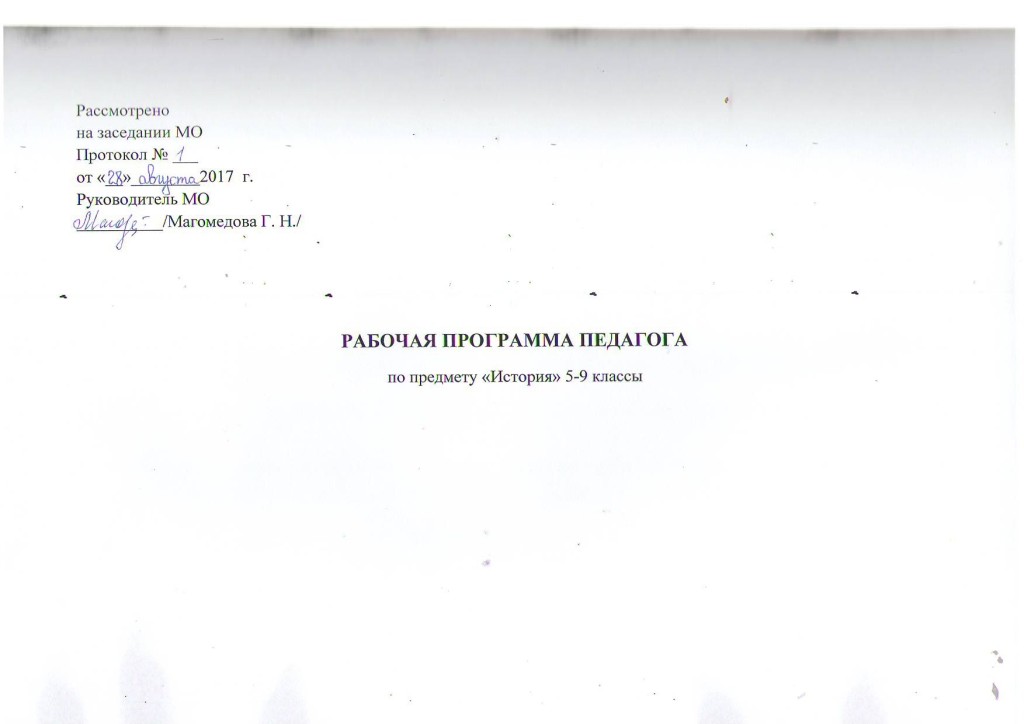 Планируемые результаты освоения учебного предмета.5 класс Предметные результаты изучения истории Древнего мира включают в себя:- целостное представление об историческом развитии человечества от первобытности до гибели античной цивилизации как о важном периоде всеобщей истории;- яркие образы и картины, связанные с ключевыми событиями, личностями, явлениями и памятниками культуры крупнейших цивилизаций Древнего мира;- способности применять понятийный аппарат и элементарные методы исторической науки для атрибуции фактов и источников Древнего мира, их анализа, сопоставления, обобщенной характеристики, оценки и презентации, аргументации собственных версий и личностной позиции в отношении дискуссионных и морально- этических вопросов далекого прошлого;- умения датировать события и процессы в истории Древнего мира, определять последовательность и длительность цивилизаций, соотносить годы с веками, тысячелетиями, вести счет лет с условным делением древней истории на время «до нашей эры» и «наша эра»- уметь читать историческую карту, находить и показывать на ней историко-географические объекты Древнего мира, анализировать и обобщать данные карты;- уметь характеризовать важные факты истории Древнего мира, классифицировать и группировать их по предложенным признакам;- уметь сравнивать простые однородные исторические факты истории Древнего мира, выявляя их сходства и отличия по предложенным вопросам, формулировать частные и общие выводы о результатах своего исследования;- умения давать образную характеристику исторических личностей, описание памятников истории и культуры древних цивилизаций, в том числе по сохранившимся фрагментов подлинников, рассказывать о важнейших событиях, используя основные и дополнительные источники информации;- умения различать в учебном тексте факты, сопоставлять их аргументацию, формулировать собственные гипотезы по дискуссионным вопросам истории Древнего мира;- умения соотносить единичные события в отдельных странах Древнего мира с общими явлениями и процессами;- готовность применять новые знания и умения в общении с одноклассниками и взрослыми, самостоятельно знакомиться с новыми фактами, источниками и памятниками истории Древнего мира, способствовать их охране.Метапредметные результаты изучения истории Древнего мира включает в себя:- способность планировать и организовывать свою учебную и коммуникативную деятельность в соответствии с задачами изучения истории, видами учебной и домашней работы, во взаимодействии с одноклассниками и взрослыми;- готовность формулировать и высказывать собственное мнение по проблемам прошлого и современности, выслушивать и обсуждать разные взгляды и оценки исторических фактов, вести конструктивный диалог;- умения проводить поиск основной и дополнительной информации в учебной и научно-популярной литературе, Интернете, библиотеках и музеях, обрабатывать её в соответствии с темой и познавательными заданиями, представлять результаты своей творческо-поисковой работы в различных форматах (таблицы, сочинения, планы, схемы, презентации, проекты);- способность решать творческие и проблемные задачи, используя контекстные знания и эвристические приемы.Личностные результаты изучения истории Древнего мира включает в себя:- представление о видах идентичности, актуальных для становления человечества и общества, для жизни в современном поликультурном мире;- приобщение к истокам культурно-исторического наследия человечества, интерес к его познанию за рамками учебного курса и школьного обучения;- освоение гуманистических традиций и ценностей, становление которых началось в Древнем мире, уважение к личности, правам и свободам человека, культурам разных народов;- опыт эмоционально-ценностного и творческого отношения к фактам прошлого и историческим источникам, способам изучения и охраны.6 класс Программа обеспечивает формирование личностных, метапредметных и предметных результатов.Личностные результаты изучения истории учащимися основной школы включают:- воспитание российской гражданской идентичности, патриотизма, любви и уважения к Отечеству, чувства гордости за свою Родину, за историческое прошлое народа России;- осознание обучающимися своей этнической принадлежности, знание культуры своего народа и своего края в контексте общемирового культурного наследия;- усвоение традиционных ценностей многонационального российского общества, уважение прав и свобод человека;- осмысление социально- нравственного  опыта предшествующих поколений, способность к определению своей позиции и ответственному поведению в современном обществе;- понимание культурного многообразия мира; уважение к культуре своего и других народов; толерантность как норма осознанного доброжелательного отношения к  другому человеку, его мнению, мировоззрению, культуре, языку, вере.Метапредметные результаты изучения истории учащимися основной школы включают:- способность сознательно организовывать и регулировать свою учебную деятельность, осуществлять контроль по результату и способу действия на уровне произвольного внимания, вносить необходимые коррективы в исполнение и способ действия как в конце действия, так и по ходу его реализации;- владение умениями работать с учебной и внешкольной информацией (определение и ограничение понятий, установление причинно- следственных и родовидовых связей);- использование современных источников информации, в том числе материалов на электронных носителях и интернетресурсов;- способность решать творческие задачи, представлять результаты своей деятельности в различных формах (сообщение, эссе, презентация, реферат);- готовность к сотрудничеству с соучениками, коллективной работе, освоение основ межкультурного взаимодействия в школе и социальном окружении;- владение умениями работать в группе, слушать партнера и аргументировать свое мнение, корректно отстаивать свою позицию и координировать ее с партнерами, продуктивно решать конфликты на основе учета интересов и позиций всех его участников, поиска и оценки альтернативных способов разрешения конфликтов.Предметные результаты изучения истории учащимися основной школы включают:- формирование у учащихся уважительного отношения к истории своего Отечества как единого и неделимого многонационального государства; развитие у обучающихся стремления внести свой вклад в решение глобальных проблем, стоящих перед Россией и человечеством;- формирование важнейших культурно-исторических ориентиров для гражданской, этнической, социальной, культурной самоиндификации личности, миропонимания и познания современного общества, его важнейших социальных ценностей и общественных идей: гражданственности и патриотизма, гуманистических и демократических ценностей, мира и взаимопонимания между людьми;- овладение целостным представлением об историческом пути народов России, базовыми знаниями о закономерностях российской истории;- формирование умений применять исторические знания, понятийный аппарат и приемы исторического анализа для раскрытия сущности и значений событий прошлого и современности, осмысления жизни в современном мире;- развитие умения анализировать, сопоставлять и оценивать содержащуюся в различных источниках информацию событиях и явлениях прошлого, раскрывая ее познавательную ценность;-расширение опыта оценочной деятельности на основе осмысления жизни и деяний личностей и народов в истории;-приобретение опыта активного освоения исторического и культурного наследия, стремления сохранять и приумножать культурное наследие;- создание основы для формирования у части школьников интереса к дальнейшему расширению и углублению исторических знаний и выбора истории как профильного предмета, а в дальнейшем и в качестве сферы своей профессиональной деятельности.7 классПрограмма обеспечивает формирование личностных, метапредметных и предметных результатов.Личностные результаты изучения истории учащимися основной школы включают:- воспитание российской гражданской идентичности, патриотизма, любви и уважения к Отечеству, чувства гордости за свою Родину, за историческое прошлое народа России;- осознание обучающимися своей этнической принадлежности, знание культуры своего народа и своего края в контексте общемирового культурного наследия;- усвоение традиционных ценностей многонационального российского общества, уважение прав и свобод человека;- осмысление социально - нравственного  опыта предшествующих поколений, способность к определению своей позиции и ответственному поведению в современном обществе;- понимание культурного многообразия мира; уважение к культуре своего и других народов; толерантность как норма осознанного доброжелательного отношения к  другому человеку, его мнению, мировоззрению, культуре, языку, вере.Метапредметные результаты изучения истории России в 7 классе выражаются в следующих качествах:овладение умениями работать с учебной и внешкольной информацией (систематизировать, анализировать и обобщать факты, составлять развернутый план, формулировать и обосновывать выводы), использовать современные источники информации;способность решать творческие задачи, представлять результаты своей деятельности в различных формах (сообщение, презентация, реферат).Предметные результаты изучения истории России в 7 классе включают:овладение целостным представлением об историческом пути России, соседних народов и государств в XVII-XVIII вв.;способность применять понятийный аппарат и приемы исторического анализа для раскрытия сущности и значения следующих событий и явлений: Смутное время; формирование абсолютизма; закрепощение крестьян; реформы Петра Великого; дворцовые перевороты; просвещенный абсолютизм Екатерины II.умения изучать и систематизировать информацию из различных исторических и современных источников как по периоду в целом, так и по отдельным тематическим блокам (Смутное время; первые Романовы; эпоха Петра Великого; период дворцовых переворотов; период правления Екатерины II и Павла I);расширение опыта оценочной деятельности на основе осмысления жизни и поступков Бориса Годунова, Лжедмитрия I, Василия Шуйского, К. Минина и Дм. Пожарского, Алексея Михайловича, Никона и Аввакума, Степана Разина и Емельяна Пугачева, царевны Софьи, Петра Великого, А.С. Меншикова, Анны Иоанновны и Бирона, Елизаветы Петровны, Екатерины II, Павла I, М.В. Ломоносова, выдающихся русских полководцев и флотоводцев XVIII в. и др.;готовность применять исторические знания для выявления и сохранения исторических и культурных памятников истории России XVII-XVIII вв.8 классПрограмма обеспечивает формирование личностных, метапредметных и предметных результатов.Личностные результаты изучения истории учащимися основной школы включают:— воспитание российской гражданской идентичности, патриотизма, любви и уважения к Отечеству, чувства гордости за свою Родину, за историческое прошлое многонационального народа России;осознание обучающимися своей этнической принадлежности, знание культуры своего народа и своего края в контексте общемирового культурного наследия;усвоение традиционных ценностей многонационального российского общества, гуманистических традиций и ценностей современной цивилизации, уважение прав и свобод человека;осмысление социально-нравственного опыта предшествующих поколений, способность к определению своей позиции и ответственному поведению в современном обществе;понимание культурного многообразия мира; уважение к культуре своего и других народов; толерантность как норма осознанного и доброжелательного отношения к другому человеку, его мнению, мировоззрению, культуре, языку, вере, гражданской позиции, к истории, культуре, религии, традициям, языкам, ценностям народов России и мира.Метапредметные результаты изучения истории учащимися основной школы включают:— способность сознательно организовывать и регулировать, свою учебную деятельность, осуществлять контроль по результату и способу действия на уровне произвольного внимания, вносить необходимые коррективы в исполнение и способ действия как в конце действия, так и по ходу его реализации;владение умениями работать с учебной и внешкольной информацией, различными логическими действиями (определение и ограничение понятий, установление причинно-следственных и родовидовых связей и др.);использование современных источников информации, в том числе материалов на электронных носителях и интернет-ресурсов;способность решать творческие задачи, представлять результаты своей деятельности в различных формах (сообщение, эссе, презентация, реферат и др.);готовность к сотрудничеству с соучениками, коллективной работе, освоение основ межкультурного взаимодействия в школе и социальном окружении;владение умениями работать в группе, слушать партнёра, формулировать и аргументировать своё мнение, корректно отстаивать свою позицию и координировать её с партнёрами, продуктивно разрешать конфликты на основе учёта интересов и позиций всех его участников, поиска и оценки альтернативных способов разрешения конфликтов.Предметные результаты изучения истории учащимися основной школы включают:—формирование уважительного отношения к истории своего Отечества как единого и неделимого многонационального государства; развитие у обучающихся стремления внести свой вклад в решение глобальных проблем, стоящих перед
человечеством; — формирование важнейших культурно-исторических ориентиров для гражданской, этнической, социальной, культурной самоидентификации личности, миропонимания и познания современного общества, его важнейших социальных ценностей и общественных идей: гражданственности и патриотизма, гуманистических и демократических ценностей, мира и взаимопонимания между людьми; усвоение базовых национальных ценностей и идеалов на основе изучения исторического опыта России;овладение целостным представлением об историческом пути народов России, базовыми знаниями о закономерностях российской истории;формирование умений применять исторические знания, понятийный аппарат и приёмы исторического анализа для раскрытия сущности и значения событий и явлений прошлого и современности, осмысления жизни в современном поликультурном, полиэтническом и многоконфессиональном мире;развитие умения анализировать, сопоставлять и оценивать содержащуюся в различных источниках информацию о событиях и явлениях прошлого, раскрывая её познавательную ценность;расширение опыта оценочной деятельности на основе осмысления жизни и деяний личностей и народов в истории России;приобретение опыта активного освоения исторического и культурного наследия своего народа, родного края, России, стремления сохранять и приумножать культурное наследие;создание основы для формирования у части школьников интереса к дальнейшему расширению и углублению исторических знаний и выбора истории как профильного предмета на ступени среднего (полного) общего образования, а в дальнейшем и в качестве сферы своей профессиональной деятельности.Предполагается, что в результате изучения истории России в основной школе учащиеся должны овладеть следующими знаниями и умениями:знаниями:1) ключевых исторических событий (время, место, участники, обстоятельства);2) периодизации ключевых явлений и процессов (хронологические рамки, основания);3) основных Информационных источников по историческим периодам;4) наиболее распространённых и научно обоснованных интерпретаций и оценок событий, явлений и личностей прошлого, нашедших отражение в учебнике и рекомендованной литературе;умениями:извлекать необходимую информацию из различных источников (первоисточники, исторические сочинения, учеб-, ник, исторические карты, графики и пр.);сравнивать данные разных источников, исторические события и явления, определять общее и различия;различать факты и их интерпретации, оценки; классифицировать факты по различным основаниям; соотносить единичные факты и общие явления;давать определения важнейших исторических понятий через род и видовые отличия;на основе фактов и с помощью исторических понятий описывать события прошлого и исторические объекты, характеризовать условия и образ жизни людей разных исторических эпох, выявлять характерные, существенные признаки исторических событий и явлений;определять и аргументировать своё отношение к наиболее значительным событиям и личностям в истории России;применять исторические знания для интерпретации и оценки современных событий, в общении, в поликультурной среде.9 классПредметные результаты изучения истории России в 9 классе включают:– овладение целостным представлением об историческом пути России, соседних народов и государств в XX – начале XXI вв.;– способность применять понятийный аппарат и приемы исторического анализа для раскрытия сущности и значения следующих событий и явлений: первая российская революция, великая российская революция 1917-1921 гг., нэп, индустриализация, коллективизация, формирование однопартийной диктатуры в СССР, Великая Отечественная война, восстановление народного хозяйства СССР после войны, реформы Н.С. Хрущева и А.Н. Косыгина, «застой», «перестройка», распад СССР, экономические и политические реформы 1990-х гг.,стабилизация 2000-х гг.;– умения изучать и систематизировать информацию из различных исторических и современных источников как по периоду в целом,так и по отдельным тематическим блокам (период правления Николая II, революция и Гражданская война, нэп, 1930-е гг., участие СССР во Второй мировой войне, поздний сталинизм, «оттепель», период правления Л.И. Брежнева, «перестройка», президентство Б.Н. Ельцина, В.В.Путина, Д.А. Медведева);– расширение опыта оценочной деятельности на основе осмысления жизни и поступков Николая II, П.А. Столыпина, А.Ф.Керенского, В.И. Ленина, Л.Д. Троцкого, лидеров Белого движения, И.В. Сталина, Г.К. Жукова, Н.С. Хрущева, Л.И. Брежнева, М.С. Горбачева, Б.Н. Ельцина, В.В. Путина, героев Великой Отечественной войны и ведущих представителей русской культуры XIX в.;– готовность применять исторические знания для выявления и сохранения исторических и культурных памятников истории России XX в.Спорные проблемы и их интерпретация. Изучаемый период истории России включает много острых проблем, которые интенсивно обсуждаются в средствах массовой информации, публицистике и пр. К числу таких проблем можно отнести:* оценка уровня развития Российской империи в начале ХХ в.;* причины, последствия и оценка падения монархии в России, прихода к власти большевиков и их победы в Гражданской войне;* причины свертывания нэпа, оценка результатов индустриализации, коллективизации и преобразований в сфере культуры;*  характер национальной политики большевиков и ее оценка;* причины, последствия и оценка установления однопартийной диктатуры и единовластия И.В. Сталина;*  оценка внешней политики СССР накануне и в начале Второй мировой войны;*  цена победы СССР в Великой Отечественной войне;*  оценка роли СССР в развязывании «холодной войны»;* причины, последствия и оценка реформ Н.С. Хрущева.Метапредметные результаты изучения истории учащимися основной школы включают:- способность сознательно организовывать и регулировать свою учебную деятельность, осуществлять контроль по результату и способу действия на уровне произвольного внимания, вносить необходимые коррективы в исполнение и способ действия как в конце действия, так и по ходу его реализации;- владение умениями работать с учебной и внешкольной информацией (определение и ограничение понятий, установление причинно- следственных и родовидовых связей);- использование современных источников информации, в том числе материалов на электронных носителях и интернетресурсов;- способность решать творческие задачи, представлять результаты своей деятельности в различных формах (сообщение, эссе, презентация, реферат);- готовность к сотрудничеству с соучениками, коллективной работе, освоение основ межкультурного взаимодействия в школе и социальном окружении;- владение умениями работать в группе, слушать партнера и аргументировать свое мнение, корректно отстаивать свою позицию и координировать ее с партнерами, продуктивно решать конфликты на основе учета интересов и позиций всех его участников, поиска и оценки альтернативных способов разрешения конфликтов.Личностные результаты изучения истории учащимися основной школы включают:— воспитание российской гражданской идентичности, патриотизма, любви и уважения к Отечеству, чувства гордости за свою Родину, за историческое прошлое многонационального народа России;осознание обучающимися своей этнической принадлежности, знание культуры своего народа и своего края в контексте общемирового культурного наследия;усвоение традиционных ценностей многонационального российского общества, гуманистических традиций и ценностей современной цивилизации, уважение прав и свобод человека;осмысление социально-нравственного опыта предшествующих поколений, способность к определению своей позиции и ответственному поведению в современном обществе;понимание культурного многообразия мира; уважение к культуре своего и других народов; толерантность как норма осознанного и доброжелательного отношения к другому человеку, его мнению, мировоззрению, культуре, языку, вере, гражданской позиции, к истории, культуре, религии, традициям, языкам, ценностям народов России и мира.Содержание тем учебного курса.5 классЖизнь первобытных людей (7 часов).Первые люди на земле. Открытия и изобретения древних охотников. Искусство и религия первобытных людей. Возникновение земледелия и скотоводства. От первобытности к цивилизации. Обобщающий урок по теме: «Жизнь первобытных людей».  Контрольная работа по теме: «Жизнь первобытных людей».Древний Восток (17 часов).Египет – дар реки. Жизнь в Древнем Египте. Фараоны и пирамиды. Завоевания фараонов. Культура Древнего Египта. Страна двух рек. Вавилонский царь Хаммурапи и его законы. Финикийские мореплаватели. Древняя Палестина. Ассирийская военная держава. Победители Ассирии. Древнейшие цивилизации Индии и Китая. Образование державы Маурьев в Индии. Единое государство в Китае. Великая Персидская держава. Обобщающий урок по теме: «Древний Восток».  Контрольная работа по теме: «Древний Восток».Древняя Греция (18 часов).Греция и Крит в эпоху бронзы. Поэмы Гомера. Боги и герои Эллады. Великая греческая колонизация. Афинский полис. Древняя Спарта. Марафонская битва. Персидское нашествие на Грецию. Расцвет демократии в Афинах. Хозяйственное развитие Греции в V веке. Пелопонесская война. Греческая культура. Возвышение Македонии. Завоевания Александра Македонского. Греческий Восток. Обобщающий урок по теме: «Древняя Греция».  Контрольная работа по теме: «Древняя Греция».Древний Рим (21 час).Рим под властью царей. Республика римских граждан. Рим во главе Италии. Первая война с Карфагеном. Война с Ганнибалом. Рим – завоеватель Средиземноморья. Народные трибуны – братья Гракхи. Сулла – первый военный диктатор Рима. Восстание Спартака. Цезарь – повелитель Рима. Падение республики. Император Октавиан Август. Цезари Рима. Жизнь в Римской Империи. Кризис Римской Империи в III веке. Христианство. Императоры Диоклетиан и Константин. Падение Западной Римской Империи. Обобщающий урок по теме: «Древний Рим».  Контрольная работа по теме: «Древний Рим».6 классГлава 1. Народы  и государства Восточной Европы в древности. Древнейшие люди на территории Восточно-Европейской равнины. История народов Восточной Европы в 1 тыс.до н.э.- середине VI в. н.э. Первые государства на территории Восточной Европы. Глава 2. Русь в IX- первой половине XII в. Образование Древнерусского государства. Русь в конце X- первой половины XI в. Становление государства. Русь в середине XI-  начале XII в. Общественный строй Древней Руси. Древнерусская культура.Глава 3. Русь в середине XII- начале XIII в. Начало удельного периода. Княжества Южной Руси. Княжества Северо-Восточной Руси. Боярская республика Северо-Западной Руси. Культура Руси.Глава 4. Русские земли в середине XIII- XIV в. Походы Батыя на Русь. Борьба Северо-Восточной Руси против экспансии с Запада. Русские земли под властью Орды. Москва и Тверь: борьба за лидерство.Глава 5. Русские земли в XIII- первой половине XV в. Начало объединения русских земель вокруг Москвы. Московское княжество в конце XIV- середине XV в. Соперники Москвы.Глава 6. Формирование единого Русского государства в XV в. Объединение русских земель вокруг Москвы. Русское государство во второй половине XV- начале XVI в.  Русская культура в XIV-  начале XVI в.Раннее Средневековье (8 часов)Великое переселение народов. Образование германских королевств. Христианская церковь в раннее Средневековье. Империя Карла Великого. Западная Европа в IX – XI веках. Византия. Образование славянских государств. Арабский мир в VI – XI веках. Контрольная работа по теме: «Раннее Средневековье»Расцвет Средневековья (10 часов)Феодальное общество: сеньоры и вассалы. Средневековая деревня. Средневековый город. Католическая церковь в XI – XIII веках. Крестовые походы. Франция в XI – XIV веках. Англия в XI – XIV веках. Несбывшиеся надежды германских императоров. Культура Западной Европы в XI – XIII веках. Контрольная работа по теме: «Расцвет Средневековья»Позднее Средневековье (10 часов)Столетие бедствий. Столетняя война. Путь к торжеству королевской власти в Европе. Культура Западной Европы в XIV – XV веках. Польша и Чехия: время расцвета. Балканские государства (Византия, Сербия, Болгария) в XIV – XV веках. Средневековье Индии, Китая и Японии. Державы Чингисхана и Тимура. Народы и государства Африки и Америки. Контрольная работа по теме: «Позднее Средневековье Европы и Средневековый Восток»7 классЕвропа в XVI – XVII веках (17 часов)Технические открытия, позволившие выйти в Мировой океан. Великие географические открытия. Абсолютизм в Европе. Преобразование европейской экономики в XVI – XVII века. Европейское общество в Раннее Новое время. Идеи гуманизма и рождение новой европейской науки. Искусство Высокого Возрождения. Начало Реформации в Европе. Распространение Реформации в Европе. Контрреформация. Королевская власть и Реформация в Англии. Религиозные войны во Франции. Нидерландская революция. Начало революции в Англии. Путь Англии к парламентской монархии. Международные отношения в XVI – XVIII веках. Обобщающий урок по теме: «Европа в  XVI – XVII веках». Контрольный урок по теме: «Европа в  XVI – XVII веках»Европа в XVIII веке (11 часов)Эпоха Просвещения. Промышленный переворот в Англии. Английские колонии в Северной Америке. Война за независимость. Создание США. Причины и начало Великой Французской революции. Великая Французская революция. Государства Востока: традиционное общество. Государства Востока: начало европейской колонизации. Обобщающий урок по теме: «Европа в  XVIII веке». Контрольный урок по теме: «Европа в  XVIII веке»Глава 1. Создание Московского царства. Василий III и его время. Русское государство и общество. Начало реформ. Избранная рада. Строительство царства. Внешняя политика Ивана IV. Опричнина. Итоги правления Ивана IV. Русская культура в XVI в. Обобщающий урок по теме: «Создание Московского царства».Глава 2. Смута в России. Кризис власти на рубеже XVI-XVII в. Начало Смуты. Разгар Смуты. Власть и народ. Окончание Смуты. Воцарение новой династии. Обобщающий урок по теме: «Смута в России». Контрольный урок по теме: «Смута в России».Глава 3. «Богатырский век». Социально-экономическое развитие России в XVII в. Сословия в XVII в.: «верхи» общества. Сословия в XVII в.: «низы» общества. Государственное устройство России в XVII в. Глава 4. «Бунташный век». Внутренняя политика царя Алексея Михайловича. Формирование абсолютизма. Церковный раскол. Народный ответ. Обобщающий урок по теме: «Бунташный век». Контрольный урок по теме: «Бунташный век».Глава 5. Россия на новых рубежах. Внешняя политика России в XVII в. Освоение Сибири и Дальнего Востока. Глава 6. В канун великих реформ. Политика Федора Алексеевича Романова. Борьба за власть в конце XVII в. Культура России  в XVII в. Мир человека XVII в. Обобщающий урок по теме: «Истории России XVI- конец XVII в.». Контрольный урок по теме: «Истории России XVI- конец XVII в.»8 классРоссия в первой половине XIX века (15 часов)Внутренняя и внешняя политика Александра I (1801 – 1806 годы). Отечественная война 1812 года. Заграничный поход русской армии. Внутренняя политика Александра I (1815 – 1820). Восстание декабристов. Внутренняя политика Николая I.  Внешняя политика Николая I. Общественная жизнь в России при Николае I. Крымская война. Образование и наука в первой половине XIX века. «Золотой век» русской культуры.Россия во второй половине XIX - начале XX в.в. (20 часов)Накануне отмены крепостного права. Крестьянская реформа. Либеральные реформы 60 - 70-х  годов. Социально-экономическое развитие в пореформенной России. Общественное движение в 60 – 70-х годах. Внешняя политика России при Александре II.  Русско-турецкая война. Правление Александра III. Наука и культура во второй половине XIX века. Российская Империя на рубеже веков. Внутренняя политика Николая II. Внешняя политика Николая II. Русско-японская война. Первая российская революция и ее итоги. Россия в Первой Мировой войне. На пути к 1917 году. «Серебряный век» русской культуры.Европа в первой половине XIX века (14 часов)Индустриальная революция. Индустриальное общество. Человек в изменившемся мире. Наука: создание научной картины мира. Художественная культура XIX века. Либералы, консерваторы и социалисты.Консульство и образование наполеоновской империи. Разгром империи Наполеона. Венский конгресс. Англия: сложный путь к английскому процветанию. Франция Бурбонов и Орлеанов. Франция: революция 1848 года и Вторая Империя. Германия и Италия на пути к созданию объединенных государств. Франко-прусская война. Парижская Коммуна.Европа на рубеже XIX – XX веков. Восток в XIX веке (15 часов)Германская империя в конце XIX – начале XX века. Великобритания: конец Викторианской эпохи. Франция: Третья республика. Италия: время реформ и колониальных захватов. От Австрийской империи к Австро-Венгрии.США в XIX веке. Латинская Америка в XIX – начале XX века. Япония на пути модернизации. Китай: сопротивление реформам. Индия: разрушение традиционного общества. Африка в XIX веке. Международные отношения.9 классРАЗДЕЛ I. РОССИЯ НА РУБЕЖЕ XIX-ХХ ВЕКОВГосударство и российское общество в конце XIX – начале ХХ вв. Территориальная структура Российской империи. Особенности процесса модернизации в России начала XX в. Количественная и качественная (этническая и социальная) характеристика населения Российской империи. Характеристика политического строя Российской империи начала XX в. Образ жизни городского и сельского населения.Экономическое развитие России в начале XX в. Особенности развития российской экономики начала XX в. Динамика промышленного развития. Роль государства в экономике. Иностранный капитал: причины его широкого проникновения в страну, роль в развитии российской экономики. Российский монополистический капитализм: его специфика, формы, место и роль в экономике. Финансовый капитал. Кустарные промыслы. Сельское хозяйство: оскудение центра. Сельская община. Аграрное перенаселение.Общественно-политическое развитие России в 1894-1904 гг. Личность Николая II, его политические воззрения. Борьба в высших эшелонах власти по вопросу политических преобразований. С. Ю. Витте. В. К. Плеве. П. Д. Святополк-Мирский. Национальная и конфессиональная политика Николая II. «Зубатовский социализм»: суть, перспективы, причины провала. Предпосылки формирования и особенности генезиса политических партий в России. Российская социал-демократия. II съезд РСДРП. Большевики и меньшевики. В. И. Ленин. Ю. О. Мартов. Партия социалистов-революционеров. Особенности программных и тактических установок. В. М. Чернов. Деятельность Боевой организации. Е. Азеф. Либеральная (земская) программа политических преобразований. «Союз освобождения».Внешняя политика Николая II. Русско-японская война. Приоритеты и основные направления внешней политики России в начале царствования Николая II. Миротворческая инициатива российского императора. Международная конференция в Гааге. Дальневосточная политика. Русско-японская война 1904—1905 гг.: причины войны, ход военных действий на суше и на море, причины поражения России. Влияние войны на внутриполитическую ситуацию. Портсмутский мир. Сближение России и Англии после войны.Первая российская революция. Реформы политической системы. Причины революции. «Кровавое воскресенье» — начало революции. Основные события периода подъема революции: возникновение Советов, восстание на броненосце «Князь Потемкин-Тварический», Всероссийская октябрьская стачка. Манифест 17 октября 1905 г. и его значение. Формирование монархических (консервативных) и либеральных политических партий. П. Н. Милюков. А. И. Гучков. Лидеры черносотенного движения. Основные законы 1906 г. Становление российского парламентаризма. Деятельность I и II Государственной думы. Третьеиюньский государственный переворот. Итоги революции.Экономические реформы. Правительственная программа П. А. Столыпина. Аграрная реформа, ее экономический, социальный и политический смысл. Переселенческая политика. Развитие кооперативного движения. Итоги столыпинской аграрной реформы и других преобразований.Политическая жизнь в 1907-1914 гг. Новый избирательный закон. Особенности российского парламентаризма. III Государственная дума. Ужесточение национальной политики. Общество и власть в годы столыпинских реформ. Нарастание революционных настроений. Убийство П.А. Столыпина. IV Государственная дума. Свертывание правительственного курса на экономическое и социальное реформаторство.Серебряный век русской культуры. Духовное состояние общества в начале XX в. Основные тенденции развития русской культуры начала XX в. Просвещение. Открытия российских ученых в науке и технике. Русская философия: поиски общественного идеала. Литература: традиции реализма и новые направления. Декаданс. Поэзия Серебряного века: символизм, футуризм, акмеизм. Изобразительное искусство: русский авангард, «Мир искусства», «Голубая роза», «Бубновый валет». Скульптура, архитектура, музыка, балет, театр, исполнительское искусство: традиции и новаторство. «Русские сезоны» С. Дягилева. Рождение кинематографа. Российская культура начала XX в. – составная часть u1084 мировой культуры.Россия в Первой мировой войне. Причины и начало Первой мировой войны, цели и планы воюющих сторон. Отношение народа и политических партий к войне. Военные действия на Восточном фронте в 1914—1916 гг. Влияние военного фактора на экономическое и социальное положение в стране. Война и психологическое состояние общества. Человек на фронте и в тылу. «Верхи» в условиях войны. Дискредитация царизма и государственной власти. «Распутинщина». Прогрессивный блок в IV Государственной думе. Нарастание оппозиционных настроений.РОССИЯ В 1917— 1921 гг.Свержение монархии. Причины и начало Февральской революции. Образование новых органов власти. Отречение Николая II. Двоевластие. Приоритеты Временного правительства и Исполкома Петроградского совета. Курс на продолжение войны. Демократизация российского общества. Социально-экономическая политика. Новая власть на местах. Национальный вопрос после Февраля.Россия весной-летом 1917 г. Альтернативы развития страны после Февраля. Политические партии после Февраля. Возвращение из эмиграции В. И. Ленина. «Апрельские тезисы». Выработка новой стратегии и тактики РСДРП(б). Апрельский и июньский кризисы Временного правительства. Образование первого коалиционного правительства, его внутренняя и внешняя политика. А.Ф. Керенский. Июльские события в Петрограде. Переход РСДРП(б) на нелегальное положение. Государственное совещание. Выступление генерала Корнилова и его последствия.Октябрьская революция. Кризис власти. Демократическое совещание. Курс большевистского руководства на вооруженный захват власти. Л.Д. Троцкий. Вооруженное восстание в Петрограде. II Всероссийский съезд Советов. Первые декреты советской власти, их значение. Установление новой власти в Москве и на местах.Формирование советской государственности. Создание новых органов власти. Союз большевиков с левыми эсерами. Уничтожение национального и сословного неравенства. Созыв и роспуск Учредительного собрания. III Всероссийский съезд Советов. Брестский мир: причины подписания, условия, экономические и политические последствия. Распад коалиции большевиков с левыми эсерами. Экономическая политика советской власти: «красногвардейская атака на капитал». Закон о социализации земли. Установление продовольственной диктатуры. Выступление левых эсеров. Конституция РСФСР 1918 г.Начало Гражданской войны. Причины Гражданской войны и ее этапы. Расстановка противоборствующих сил. Первые вспышки Гражданской войны: поход генерала П. Н. Краснова на Петроград, вооруженное сопротивление в Москве, выступления атаманов А. М. Каледина, А. И. Дутова, Г. С. Семенова. Формирование Белого движения. Создание Красной Армии, ее особенности.Ход Гражданской войны. Выступление Чехословацкого корпуса. Формирование Восточного фронта. Ликвидация советской власти в Поволжье, на Урале, в Сибири и на Дальнем Востоке. «Демократическая контрреволюция». Переворот адмирала А. В. Колчака. Политическая программа колчаковского правительства. Военные действия на Восточном фронте. Конец колчаковского режима. Формирование Южного фронта. Антибольшевистское восстание на Дону. П. Н. Краснов. Добровольческая армия генерала А. И. Деникина. Характер белогвардейской власти на юге. Военные действия на Южном фронте. Разгром армии Деникина. Походы генерала Н. Н. Юденичана Петроград. Белый режим на севере и его падение. Иностранная интервенция: причины, масштаб, формы, районы оккупации. Война с Польшей, ее итоги. Белый Крым. Разгром П. Н. Врангеля. Красный и белый террор в Гражданской войне.Социально-экономическая политика красных и белых. Политика военного коммунизма, ее особенности. Промышленность и сельское хозяйство в период военного коммунизма. Ускоренная национализация. Переход к продразверстке. Ликвидация товарно-денежных отношений. Экономическая политика белых правительств. Реформаторская деятельность П. Н. Врангеля.Экономический и политический кризис начала 1920-х гг. «Малая Гражданская война». Положение населения в годы войны. Движение зеленых. Н. И. Махно. Крестьянские выступления в 1920—1921 гг. Кронштадтское восстание: причины и последствия. Причины победы большевиков и поражения их противников.СССР НА ПУТЯХ СТРОИТЕЛЬСТВА НОВОГО ОБЩЕСТВАПереход к новой экономической политике. Причины перехода к нэпу. Сущность нэпа и его экономические итоги. Советское общество в годы нэпа. Экономические и социальные противоречия нэпа. Хлебозаготовительный кризис: причины, проявления, меры к преодолению.Образование СССР. Национальные окраины в Гражданской войне. Предпосылки объединения социалистических республик. Проекты объединения. Подписание Декларации и Договора об образовании СССР. Первая Конституция СССР. Национальная политика в 1920-е гг.Международное положение и внешняя политика в 1920-е гг. Преодоление дипломатической изоляции. Генуэзская конференция. Рапалльский договор. «Полоса признаний». Соглашения со странами Востока. Дипломатические конфликты со странами Запада. Создание и деятельность Коминтерна.Политическое развитие в 1920-е гг. Сращивание государственного и партийного аппарата. Формирование однопартийной системы. Главное противоречие нэпа. Обострение внутрипартийных разногласий и борьбы за лидерство в партии во время болезни и после смерти В. И. Ленина. Усиление политического влияния И. В. Сталина, разгром «левого» и «правого» уклонов. Причины победы И. В. Сталина во внутрипартийной борьбе.Духовная жизнь в 1920-е гг. Борьба с неграмотностью. Строительство советской школы. Начало создания «новой интеллигенции». Партийный контроль над духовной жизнью. Первая волна эмиграции. Сменовеховство. Большевики и церковь. Начало «нового искусства». Пролеткульт. Российская ассоциация пролетарских писателей. Новые имена и новые тенденции в литературе, изобразительном искусстве, музыке, театре, кинематографе.Социалистическая индустриализация. Индустриализация: цели, методы, источники. Первая пятилетка: результаты, социальные проблемы. Вторая пятилетка и ее особенности. Стахановское движение. Итоги первых пятилеток.Коллективизация сельского хозяйства. Причины коллективизации. Раскулачивание. «Головокружение от успехов». Результаты коллективизации. Колхозное крестьянство: правовое положение, социально-психологические особенности. Связь между форсированной индустриализацией и насильственной коллективизацией.Политическая система СССР в 1930-е гг. Роль партии и идеологии в жизни страны. Огосударствление партийного аппарата. Ликвидация остатков внутрипартийной демократии. Идеологизация общественной жизни. Формирование культу личности И. В. Сталина. Массовые репрессии. Показательные судебные процессы. Принятие второй Конституции СССР. Национальная политика.Духовная жизнь в 1930-е гг. Культурная революция: задачи и направления. Развитие образования. Реставрация дореволюционных методов обучения и воспитания. Партийно-государственный контроль над наукой. Достижения советской физической школы, химиков, биологов, геологов. Утверждение метода социалистического реализма в литературе и искусстве. Переход от относительной свободы творчества к подконтрольным партии творческим союзам. М. Горький. Советский кинематограф. Музыкальное творчество. Песенное искусство. Живопись. Литература. Театр.Внешняя политика СССР в 1930-е гг. Изменение внешнеполитического курса СССР после прихода к власти в Германии А. Гитлера. Принятие СССР в Лигу Наций. Борьба СССР за создание системы коллективной безопасности. Коминтерн: курс на создание единого антифашистского фронта. СССР и война в Испании. Дальневосточная политика СССР. События у озера Хасан и реки Халхин-Гол. Мюнхенское соглашение. Советско-англо-французские переговоры. Сближение СССР и Германии. Договор о ненападении СССР и Германии и секретные протоколы.ВЕЛИКАЯ ОТЕЧЕСТВЕННАЯ ВОЙНА. 1941-1945 гг.СССР накануне Великой Отечественной войны. Начало Второй мировой войны и Советский Союз. Включение в состав СССР Западной Украины и Западной Белоруссии. Война с Финляндией и ее итоги. Включение в состав СССР Прибалтики, Бессарабии и Северной Буковины. Советско-германские отношения накануне войны.Начало Великой Отечественной войны. Проблема внезапности нападения Германии на СССР. Вторжение немецких войск. Первые мероприятия советского правительства по организации отпора врагу. Силы и планы сторон. Оборонительные сражения летом — осенью 1941 г. Героизм советских воинов. Причины неудач Красной Армии. Битва за Москву. Разгром немецких войск под Москвой. Героическая оборона Ленинграда.Немецкое наступление 1942 г. и предпосылки коренного перелома. Зимнее наступление Красной Армии, его итоги. Неудачи советских войск в Крыму и под Харьковом. Летнее наступление немецких войск. Приказ № 227. Начало Сталинградской битвы. Нацистский «новый порядок» на оккупированной территории, массовое уничтожение людей. Партизанское и подпольное движение. Создание антигитлеровской коалиции. Итоги первого этапа войны.Советский тыл в Великой Отечественной войне. Советское общество в первый период войны. Социально-экономические предпосылкикоренного перелома. Эвакуация. Героический труд в тылу. Жизнь и быт. Наука и образование в годы войны. Художественная культура. Церковь в период Великой Отечественной войны.Коренной перелом в ходе Великой Отечественной войны. Битва за Кавказ. Разгром немецких войск под Сталинградом. Начало изгнания захватчиков с советской земли. Результаты зимнего наступления Красной Армии. Битва на Курской дуге, ее итоги и значение. Битва за Днепр. Итоги второго периода войны. Тегеранская конференция.Народы СССР в борьбе с немецким фашизмом. Многонациональный советский народ на фронтах войны. Экономика союзных республик в годы войны. Национальные движения. Русская освободительная армия. Национальная политика в годы войны.СССР на завершающем этапе Второй мировой войны. Военно-стратегическая обстановка на Восточном фронте к началу 1944 г. «Десять сталинских ударов». Крымская (Ялтинская) конференция. Освобождение Европы от фашизма. Берлинская операция. Капитуляция фашистской Германии. Потсдамская конференция. Разгром японских войск в Маньчжурии. Причины победы Советского Союза. Итоги войны.СССР В 1945—1964 гг.Послевоенное восстановление хозяйства. Состояние экономики страны после окончания войны. Экономические дискуссии 1945—1946 гг. Восстановление и развитие промышленности. Трудности и проблемы сельского хозяйства. Жизнь и быт людей. «Закручивание гаек» в экономике.Политическое развитие страны в 1945-1953 гг.. Демократический импульс войны. Изменения в структурах власти. Усиление роли государства во всех сферах жизни общества. Новый виток репрессий. Национальная политика.Идеология и культура в 1945-1953 гг.. Восстановление «железного занавеса». Идеологические кампании в литературе, театре, кино, музыке. Развитие образования: достижения и проблемы. Научные дискуссии. Разгром генетики.Внешняя политика в 1945-1953 гг.. Причины и начало «холодной войны». Укрепление статуса СССР как великой мировой державы. Противостояние СССР и США в Европе. Раскол Германии. Политика укрепления социалистического лагеря и его союзников. СССР в корейской войне.Изменения политической системы в 1953-1964 гг. Смерть Сталина и борьба за власть. Г. М. Маленков. Л. П. Берия. Н. С. Хрущев. XX съезд КПСС. Критика культа личности и ее пределы. Начало реабилитации жертв политических репрессий. Реорганизация государственных органов, партийных и общественных организаций. Третья Программа КПСС (1961 г.). Разработка новой Конституции СССР. Отстранение от власти Н. С. Хрущева.Экономика СССР в 1953-1964 гг. Экономический курс Г. М. Маленкова. Сельскохозяйственная политика Хрущева. Начало освоения целинных и залежных земель. Реформа управления промышленностью. Создание совнархозов. Научно-техническая революция в СССР. Запуск первого искусственного спутника Земли, первый пилотируемый полет в космос Ю.А. Гагарина. Особенности социальной политики. Жилищное строительство.«Оттепель» в духовной жизни. Преодоление сталинизма в литературе и искусстве. Границы десталинизации в сфере культуры, «дело Пастернака». Ослабление идеологического давления в области музыкального искусства, живописи, кинематографии. Развитие науки, открытия советских ученых в важнейших областях науки. Достижения советского спорта. Развитие образования, реформа школы 1958 г.Политика мирного сосуществования: успехи и противоречия. Выработка новых подходов во внешней политике. Мирное сосуществование государств с различным общественным строем. Возобновление диалога с Западом. Попытки начала разоружения. Берлинский кризис 1961 г. Карибский кризис 1962 г., его преодоление. Поиски новых подходов в отношениях со странами социализма. Организация Варшавского договора. КПСС и международное коммунистическое и рабочее движение. Отношения СССР со странами «третьего мира».СССР В 1964-1991 гг.Консервация политического режима. Усиление позиций партийно-государственной номенклатуры. Л. И. Брежнев. Курс на «стабильность кадров». XXIII съезд КПСС и проведение «контрреформ» в политической сфере. Усиление роли армии и органов безопасности. Конституция СССР 1977 г.Экономика «развитого социализма». Предпосылки и основные задачи реформирования экономики СССР. Аграрная реформа 1965 г. и ее результаты. Реформы в промышленности: цели, содержание, результаты. Нарастающее отставание СССР в научно-технической сфере. Особенности социальной политики.Общественная жизнь в середине 1960-х – середине 1980-х гг. Концепция «развитого социализма». Тезис об «обострении идеологической борьбы». Достижения и противоречия художественной культуры. Усиление идеологического контроля за средствами массовой информации, учреждениями культуры. Литература в борьбе с идеологией застоя. Советский театр. «Магнитофонная революция». Советская музыка. Балет. Оперное искусство. Кинематограф. Успехи советского спорта. Инакомыслие. Движение диссидентов.Политика разрядки: надежды и результаты. Установление военно-стратегического паритета между СССР и США. Переход к политике разрядки международной напряженности в отношениях Восток—Запад. Совещание по безопасности и сотрудничеству в Европе. СССР в региональных конфликтах. Афганская война. Завершение периода разрядки. Отношения СССР со странами социализма. «Доктрина Брежнева».Реформа политической системы: предыстория, цели, этапы, итоги (1982-1991 гг.). Смерть Л. И. Брежнева. Ю. В. Андропов. К. У. Черненко. М. С. Горбачев. «Кадровая революция». Всесоюзная партийная конференция и реформа политической системы. Проведение выборов народных депутатов СССР и I Съезд народных депутатов СССР (1989 г.). Возрождение российской многопартийности. Национальная политика и межнациональные отношения. Августовский политический кризис 1991 г. и его последствия. Роспуск КПСС. Провозглашение союзными республиками независимости. Распад СССР. Образование СНГ.Экономические реформы 1985—1991 гг. Стратегия «ускорения социально-экономического развития». Экономическая реформа 1987 г. и причины ее незавершенности. Обострение экономической ситуации, падение производства и уровня жизни. Программа «500 дней».Политика гласности: достижения и издержки. Пересмотр партийной идеологии. Провозглашение политики гласности. Утрата КПСС контроля над средствами массовой информации. Новые явления в литературе, театре, кинематографе. Возобновление реабилитации жертв политических репрессий. Значение, издержки и последствия политики гласности.Внешняя политика 1985-1991 гг. Концепция нового политического мышления. Нормализация отношений с Западом. Начало разоружения. Разблокирование региональных конфликтов. Вывод советских войск из Афганистана. Распад социалистической системы. Роспуск СЭВ и Организации Варшавского договора. Итоги и последствия политики нового мышления.РОССИЯ В КОНЦЕ ХХ – НАЧАЛЕ XXI вв.Российская экономика на пути к рынку. Программа радикальных экономических реформ. «Шоковая терапия». Либерализация цен. Приватизация. Корректировка хода реформ. Первые результаты и социальная цена реформ. Финансовый кризис 17 августа 1998 г. и его последствия. Россия в мировой экономике.Политическая жизнь в 1992-1999 гг. Декларация о государственном суверенитете России (12 июня 1990 г.). Выборы Президента России 12 июня 1991 г. Б. Н. Ельцин. Разработка новой Конституции страны. Политический кризис 1993 г. Демонтаж советской системы власти. Конституция России 1993 г. Российская многопартийность. Российский парламентаризм. Президентские выборы 1996 г. Отставка Президента Б.Н. Ельцина. Итоги политического развития страны в 1990-е гг.Духовная жизнь России. Исторические условия развития культуры. Литература. Кинематограф. Музыка. Театр. Изобразительное искусство. Средства массовой информации. Российский спорт. Традиционные религии в современной России.Строительство обновленной федерации. Народы и регионы России накануне и после распада СССР. Федеративный договор 1992 г. Конституция 1993 г. о принципах федеративного устройства России. Нарастание противоречий между Центром и регионами. Чеченский кризис. Результаты федеративного строительства в 1990-е гг.Геополитическое положение и внешняя политика России. Новое место России в мире. Россия и Запад. Россия и Восток. Россия и страны СНГ. Результаты внешней политики страны в 90-е гг.Россия в начале XXI в. Президент В. В. Путин. Укрепление российской государственности. Политические реформы. Обеспечение гражданского согласия и единства общества. Новые государственные символы России. Экономические реформы. Экономика и социальная сфера страны в начале XXI в. Усиление борьбы с терроризмом. Разработка новой внешнеполитической стратегии. Выборы 2003-2004 гг. и 2007-2008 гг. Избрание Президентом России Д.А. Медведева. Президент В.В. Путин.НОВЕЙШАЯ ИСТОРИЯВведение. Новейшая история - период двух эпох: 1890 -1960 гг. и 1970-е гг. — настоящее время. Модернизация. Тема 1. Новейшая история. Первая половина XX в.      Индустриальное Общество в начале XX в. Новая индустриальная эпоха. Вторая промышленно-технологическая революция. Бурный рост городов и городского населения. Массовое производство промышленных товаров. Концентрация производства и капитала. Концентрация банковского капитала. Формирование финансового капитала. Антимонопольная (антитрестовская) политика. Регулирование конкуренции. Усиление роли государства в экономической жизни. Социальный реформизм в начале века. Социальные реформы. Милитаризация. Единство мира и экономика великих держав в начале XX в. Индустриализм и единство мира. Массовая миграция населения. Неравномерность экономического развития. Германия. Великобритания. Франция. Австро-Венгрия. Италия.             Политическое развитие в начале XX в. Демократизация. Республиканские партии. Парламентские монархии. Расширение избирательных прав граждан. Всеобщее избирательное право. Политические партии и политическая борьба в начале Х5Св. Консерватизм, либерализм, социализм, марксизм. Религия и национализм. Социалистическое движение. Умеренное реформистское крыло. Леворадикальное крыло. Рабочее движение. Либералы у власти. США. Великобритания. Германия. Франция. Италия. Национализм.        «Новый империализм». Происхождение Первой мировой войны. Новый империализм. Африка. Азия. Центральная Америка. Южная Америка. Протекционизм. Происхождение Первой мировой войны. Смена военно-политических союзов. Франко-русский союз и Антанта. Соглашение 1904 г. Англорусская конвенция 1907 г. Тройственная Антанта.            Первая мировая война. 1914—1918 гг. Версальско-Вашингтонская система. Июльский кризис. 1 августа 1914 г. Цели и планы участников войны. Франция. Великобритания. Австро-Венгрия. Германия. Россия. Провал плана Шлифена. Битва на Марне. Военные действия в 1915 г. Италия. Болгария. Четверной союз. Верденская «мясорубка» и военные действия в 1916 г. Битва на Сомме. Брусиловский прорыв. Ютландское сражение. Неограниченная подводная война. Внутреннее положение в воюющих странах. Военно-государственно-корпоративный капитализм. Революция 1917 г. в России. Брестский мир. Военные действия на Западном фронте в 1917 г. Бойня Нивеля 1918 г. Поражение Четверного союза. Революции. Сражение под Амьеном. Итоги Первой мировой войны. Мирное урегулирование. Версальско-Вашингтонская система. Парижская мирная конференция. Версальский мирный договор. Лига Наций. Вашингтонская конференция 1921-1922 гг. Договор четырёх держав. Договор девяти держав. Договор пяти держав. Непрочность системы. Последствия войны: революции и распад империй.         Последствия Первой мировой войны. Раскол в рабочем и социалистическом движении. Распад империй и образование новых государств. Революция в Германии 1918—1919 гг. Распад Австро-Венгерской империи. Австрийская революция. Венгерская революция. Образование Чехословакии Образование Югославии. Распад Российской империи. Восстановление независимости Польши. Провозглашение независимости Финляндии. Утверждение независимости прибалтийских республик.         Капиталистический мир в 1920-е гг. США и страны Европы. Особенности экономического восстановления 1920-х гг. План Дауэса. Экономическое восстановление. Международные отношения в 1920-е гг. США и страны Европы в 1920-е гг. США: процветание по-американски. Германия: кризис Веймарской республики. Период Веймарской республики. Путчи и восстания. Великобритания: коалиционные правительства. Особенности политического процесса. Первое лейбористское правительство. Всеобщая стачка 1926 г. Франция в 1920-е гг. Политическая неустойчивость. Национальный блок. Левый блок левых либералов и социалистов. Национальное единение. В поисках безопасности.          Мировой экономический кризис 1929—1933 гг. Пути выхода. Особенности мирового экономического кризиса 1929—1933 гг. Социальные последствия кризиса. Причины экономического кризиса. Пути выхода из кризиса. Либерально-демократические режимы. Тоталитарные режимы: общее и особенное. Авторитарные режимы.           США: «новый курс» Ф. Рузвельта. Особенности экономического кризиса в США. Политика президента Г.Гувера. «Новый курс» Ф. Рузвельта. Сельскохозяйственная политика. Массовые социальные движения. Движения панацей. Рост профсоюзного движения. Социальные реформы «нового курса». Внешняя политика США.           Демократические страны Европы в 1930-е гг. Великобритания, Франция. Великобритания: национальное правительство. Экономическая политика. Внешняя политика Великобритании. Франция в 1930-е гг.: политическая неустойчивость, народный фронт. Парламентский кризис и угроза фашизма. Формирование антифашистского фронта. Деятельность правительства народного фронта.        Тоталитарные режимы в 1930-е гг. Италия, Германия, Испания. Италия: фашизм и корпоративизм. Установление фашистского тоталитарного режима. Особенности итальянского фашизма. Создание корпоративной системы. Внешняя политика Италии. л Германия: нацизм и тоталитарная диктатура. Пропаганда и теория национал-социализма. Установление тоталитарной диктатуры. Милитаризация немецкой экономики. Внешняя политика Германии. Испания: революция, гражданская война, франкизм. Левый лагерь. Правый лагерь. Победа Народного фронта. Гражданская война 1936—1939 гг. Испанский фашизм. Особенности франкизма.       Восток в первой половине XX в. Традиции и модернизация. Япония. Китай. Исторические ступени Китая на пути к модернизации. Первые попытки реформ. Буржуазная революция 1911 -1912 гг. Национальная великая революция 1920-х гг. Поражение движения под лозунгом Советов. Гражданская война 1928 -1937 гг. Агрессия Японии и единый национальный фронт. Индия. Гандизм. Кампании ненасильственного сопротивления.       Латинская Америка в первой половине XX в. Особенности общественного развития. Пути развития континента в XX столетий. Пути и методы борьбы. Мексика. Кубинская революция.        Культура и искусство первой половины XX в. Революция в естествознании. Особенности художественной культуры. Символизм. Литература.       Международные отношения в 1930-е гг. Крах Версальско-Вашингтонской системы. Несостоятельность Лиги Наций. Военно-политический блок «Берлин - Рим - Токио». Чехословацкий кризис. Мюнхенский сговор 1938 г. Провал идеи коллективной безопасности.        Вторая мировая война. 1939—1945 гг. Наступление агрессоров. Канун войны. Начало Второй мировой войны. Политика СССР. Поражение Франции. Великая Отечественная война Советского Союза. Коренной перелом в ходе Второй мировой войны. Военные действия на других театрах войны. Пёрл-Харбор и война на Тихом океане. Боевые действия в Северной Африке. Антигитлеровская коалиция. Движение союзников Сопротивления. Завершающий период Второй мировой войны. Крымская конференция. Берлинская операция и капитуляция Германии. Берлинская (Потсдамская) конференция. Капитуляция Японии. Жертвы. Потери. Итоги Второй мировой войны. Тема 2. Новейшая история. Вторая половина XX - начало XXI в.     Послевоенное мирное урегулирование. Начало «холодной войны». Последствия Второй мировой войны. Распад Атлантической коалиции. Мирное урегулирование. Образование ООН. Нюрнбергский процесс над главными военными преступниками. «Холодная война». Военно- политические блоки. Гонка вооружений. План Маршалла. Организация Североатлантического договора (НАТО). Варшавский договор.      Завершение эпохи индустриального общества. 1945 - 1970 гг. Особенности экономического восстановления. Новые международные условия. Либерализация мировой торговли. Экономическая интеграция. Соглашение о свободной торговле в Северной Африке. Эпоха дешёвой энергии и сырья. Государственное регулирование и смешанная экономика. Массовое производство и массовое потребление. Государство благосостояния.      Кризисы 1970 - 1980-х гг. Становление информационного общества. Экономические кризисы 1970 - 1980-х гг. Научно-техническая революция. Третья промышленно-технологическая революция. Постиндустриальное (информационное) общество.      Политическое развитие. Экономическая политика . 1970 - 2000 гг. Идейно-политические течения и партии. Международное коммунистическое движение. Социалистический интернационал. Правый экстремизм. Национализм. Особенности политического развития в мире. Три волны демократизации в мире. Классификация групп современных государств.      Гражданское общество. Социальные движения. Гражданское общество и социальные проблемы на завершающем этапе индустриального развития. Изменение роли и характера гражданского общества. Бурные 1960-е гг. Новые левые движения молодёжи и студентов. Движение гражданских инициатив. Экологическое движение. Национальные, этнические и лингвистические движения. Обновленческий процесс в церкви.      Соединённые Штаты Америки. Послевоенный курс: мировая ответственность. Рейган и рейганомика. Дж. Буш-старший. «Третий путь» Клинтона. Дж. Буш-младший. Внешняя политика.       Великобритания. Лейбористы у власти. Политический маятник. Консервативная революция М. Тэтчер. «Третий путь» Энтони Блэра. Этнические проблемы. Конституционная реформа. Внешняя политика Великобритании. Франция. Временный режим (1944 - 1946). Четвёртая республика (1946 - 1958). Пятая республика. Майский кризис 1968 г. и отставка де Голля.       Франция после эпохи голлизма. Внешняя политика.       Италия. Провозглашение республики. Центризм. Итальянское «экономическое чудо». Левоцентризм и его кризис. Провал идеи «третьей фазы». Развал прежней партийной системы. Правительство Берлускони.       Германия: раскол и объединение. Оккупационный режим в Германии (1945 - 1949). Раскол Германии. Образование ФРГ и ГДР. Экономическое и политическое развитие ФРГ. 1949— 1990 гг. Социальное рыночное хозяйство. Экономическое и политическое развитие ГДР. 1949—1990 гг. Строительство основ социализма в ГДР. Гельмут Коль. Кризис режима. «Бархатная революция» в ГДР. Объединённая Германия в 1990-е гг. Развитие объединённой Германии. Социал-демократы и «зелёные». Г. Шрёдер. «Большая коалиций» и правительство А. Меркель.       Преобразования и революции в странах Восточной Европы. 1945—2007 гг. Становление тоталитарного социализма и его кризис. Общие черты строительства социализма. Кризис тоталитарного социализма. Революции 1989—1991 гг. Реформы в странах Восточной Европы. Основные направления социально-экономических преобразований. «Шоковая терапия». Последствия «шоковой терапии». Аграрный сектор. Социальное расслоение. Этнические конфликты. Страны ЦВЕ и Европейский союз.      Латинская Америка во второй половине XX — начале XXI в. Национал-реформизм и модернизация 1940—1950 гг. Латинская Америка в 1970-2000 гг. Поворот к неоконсерватизму. Переход к демократизации в 1980-е гг.      Страны Азии и Африки в современном мире. Деколонизация. Выбор путей развития. Азиатско-Тихоокеанский регион. Мусульманский мир. Первая модель. Вторая модель. Япония. Китай. Гражданская война и победа народной революции 1946— 1949 гг. Выбор пути развития. 1949—1957 гг. Попытка реализации маоистской утопии. 1957-1976гг. «Культурная революция». 1966—1976тг. Китай в эпоху реформ и модернизации. Индия. Преобразования и реформы. Реформы М. Сингха. Реакция на реформы и современные проблемы Индии.      Международные отношения. Биполярный мир: от конфронтации к разрядке. 1960—1970 гг. Гонка ядерных вооружений; Организация по безопасности и сотрудничеству в Европе. Движение Неприсоединения. Обострение международных отношений в 1980-е гг. Международные и региональные конфликты. Ирано-Иракская война (1980—1988). Агрессия Ирака против Кувейта. Роль Организации Объединённых Наций. Западноевропейская интеграция. Североамериканская интеграция. Расширение и трансформация НАТО. Конфликты на Балканах. Американо-российские отношения.       Культура второй половины XX — начала XXI в. Наука и общественная мысль. Завершение эпохи модернизма. Литература. Искусство кино. Изобразительное искусство. Гиперреализм. Концептуализм. Начало информационной эпохи. Изменение картины мира. Культура и искусство. Постмодернизм. 1970—2000 гг. Интернет и становление глобального информационного пространства. Последствия становления единого информационного пространства. На пути к новому объединению мира. На пути к формированию новых ценностей. Общая характеристика постмодернизма. Постмодернизм в архитектуре. 1970—2000 гг. Постмодернизм в кино. 1960—2000 гг. Постмодернизм в литературе 1960-2000 гг.     Глобализация в конце XX — начале XXI в. Противоречия глобализации. Роль государства в условиях глобализации. Заключение. Глобальные проблемы современности. Проблемы сохранения мира. Проблема преодоления отсталости и модернизации. Экологические проблемы. Демографические проблемы. Проблемы глобализации.Тематическое планирование5 класс6 класс7 класс 8 класс9 класс                                            Приложение 1Календарно-тематическое планирование5 класс    Итого: 68 часов, 4 контрольные работы6 классИстория Средних вековИтого: 30 часов, 3 контрольные работыИстория России7 классИстория России    Итого: 36 часов, 3 контрольные работы.История Нового времениИтого: 31 час, 2 контрольные работы8 классИстория Нового времени Итого: 31 час, 2 контрольных работы.История России ИТОГО: 37 часов, 2 контрольные работы9 классИстория России+ Всеобщая история                                    Перечень учебно-методического обеспечения5 класс1. История Древнего мира. Академия школьника, 2013 г.;2. История Древнего мира. 5 класс. 1 С: Образовательная коллекция, 2005 г.;3. Интерактивные карты по истории для 5 – 9 классов. «1С Конструктор интерактивных карт», 2009 г.4. Учебник Ф.А. Михайловского «История Древнего мира», 2014 г.;5. Поурочные планы по истории Древнего мира (составитель Л. Л. Кочергина), 2007 год;6. «Игры на уроке истории» (составитель Л. П. Борзова.), 2003 г.;7. Рабочие тетради по истории Древнего мира (Репин А.В.), Саратов, 2007 г.;8. Справочник учителя истории, 5 – 11 классы (составитель М. Н. Чернова), 2008 г.;9. Игры и занимательные задания по истории (составители М. А. Субботина, И. Б. Горячева, Л. М. Добролюбова), 2003 г.;6 класс1. Интерактивные карты по истории для 5 – 9 классов. «1С Конструктор интерактивных карт», 2009 г.;2. Учебник В.А. Ведюшкина «История Средних веков», 2014 г.;3. Поурочные планы по истории Средних веков (составитель Н. Ю. Колесниченко), 2012 г.;4. «Игры на уроке истории» (составитель Л.П. Борзова), 2003 г.;5. Рабочая тетрадь по истории Средних веков (составитель М. Ю. Брандт), 2012 г.;6. Рабочая тетрадь по истории Средних веков (составитель Е. А. Крючкова), 2011 г.;7. Справочник учителя истории, 5 – 11 классы (составитель М. Н. Чернова), 2008 г.;7 класс1. Учебник  А.Я. Юдовской,  П.А. Баранова, Л.М. Ванюшкиной «История Нового времени. 1500 – 1800 гг.»,   2014г.;2. Поурочные разработки по Новой истории (1500 – 1800 г.г.) (составитель К. А. Соловьев), 2014 г.;3. Рабочие тетради по Новой истории (1500 – 1800 г.г.)  (составители А. Я. Юдовская, Л. М. Ванюшкина), 2008 г.;4. Справочник учителя истории, 5 – 11 классы (составитель М. Н. Чернова), 2008 г.;Учебник  История России: XVI- XVII в. / Андреев И.Л., Фёдоров И.Н., Амосова И.В.- М.: Дрофа, 2017Справочник учителя истории, 5 – 11 классы (составитель М. Н. Чернова), 2008 г.; Игры и занимательные задания по истории (составители М. А. Субботина, И. Б. Горячева, Л. М. Добролюбова), 2010.8 класс1. Учебник А.А. Данилова, Л.Г. Косулиной «История России в XIX веке», 2014 г.;2. Поурочные разработки по истории России в  XIX веке (составители А.А. Данилов, Л.Г. Косулина), 2014г.;3. Справочник учителя истории, 5 – 11 классы (составитель М. Н. Чернова), 2008 г.;4.Учебник А.Я. Юдовской, П.А. Баранова, Л.М. Ванюшкиной «История Нового времени. 1800 – 1913 г.г.», 2015г.;5.  Поурочные разработки по Новой истории (1500 – 1800 г.г.) (составитель К. А. Соловьев), 2010 г.;6. Рабочие тетради по Новой истории (1500 – 1800 г.г.) (составители А. Я. Юдовская, Л. М. Ванюшкина), 2014 г.;7.  Справочник учителя истории, 5 – 11 классы (составитель М. Н. Чернова), 2008 г.;9 классА.А. Данилов,   Л. Г. Косулина, М.Ю.Брандт «История России XX - начало XXI в. 9 класс»  / - М: Просвещение, 2015; О.С.Сороко-Цюпа, А.О. Сороко-Цюпа «Всеобщая история. Новейшая история 9 класс»/М. «Просвещение», 2016    3. Данилов А. А. Поурочные разработки к учебнику «История России. ХХ век» / А. А. Дани лов, Л. Г. Косулина. - М.: Просвещение, 2013;     4. О.В.Арсланова, А.В. Поздеев. Поурочные разработки по истории России. (XX- начало  XXI века) : 9 класс.- М.: «Вако»,2005.     5.С. В. Агафонов Тематическое и поурочное планирование по истории России XX-началоXXI века: 9-й класс: к учебнику А. А. Данилова, Л. Г. Косулиной, М. Ю. Брандта «История России: XX - начало XXI в. 9 класс»  - М.: «Экзамен», 2007Данилов, А. А. История России. XX век - начало XXI в. 9 класс: рабочая тетрадь в 2 ч. / А. А. Данилов, Л. Г. Косулина. - М.: Просвещение, 2009. № п/пТемаКол-во часовПланируемые образовательные результаты1.Жизнь первобытных людей 7Выделять и формулировать в тексте учебника разные версии происхождения человека, объяснять причины их разнообразия. Показывать на карте территорию заселения и стоянки древнейших людей. Устанавливать хронологическую последовательность важнейших событий, определять внешний вид первобытных людей, условия обитания и занятия. Формулировать определение понятия «человек разумный». Обобщать и систематизировать информацию учебника, делать выводы о значении овладения огнем для человечества. Показывать на карте пути освоения первобытными людьми новых земель. Объяснять причины миграции людей. Описывать условия обитания, внешний вид, занятия, от древних людей с помощью текстовых и наглядных источников, сравнивать их на разных этапах существования человечества, делать выводы о достижениях человечества в период каменного века. Описывать жизнь и занятия людей в родовой общине по примерному плану. Обобщать информацию и делать выводы о качественных изменениях в образе жизни и занятиях людей и причинах неравномерного развития древних обществ с появлением земледелия. Датировать новые явления, устанавливать их последовательность и длительность. Объяснять причины перехода от каменного века к бронзовому. Определять причины и следствия появления неравенства. Анализировать исторические явления и процессы, выделять их главные признаки, формулировать определения понятий «первобытность» и «цивилизация». Оценивать вклад п\о в историю и культуру человечества, формулировать и высказывать собственное отношение к памятникам культуры. Использовать новые знания и умения в изучении новых объектов прошлого22Древний Восток17Показать на карте долины рек Древнего Востока и территории первых цивилизаций, долину Нила, дельту. Описывать природные условия Египта. Устанавливать хронологическую последовательность событий истории Древнего Египта. Определять характерные признаки цивилизации Древнего Египта как речной цивилизации. Сравнивать природные условия Древнего Египта и Междуречья, занятия людей, выделять сходство и различия. Определять характерные признаки цивилизации Междуречья, описывать памятники Междуречья. Анализировать миф о потопе, высказывать суждения о ценности мифов для изучения Междуречья. Объяснять причины возвышения Вавилона на основе анализа карты и текста учебника. Описывать образ царя Хаммурапи и характеризовать его правление. Анализировать приведенные в тексте фрагменты законов Хаммурапи и обобщать результаты исследовательской работы в комплексной характеристике Вавилона, высказывать аргументированное суждение о значении его законов. Показать на карте территории расселения народов, границы государств, города. Сравнивать природные условия Индии и Китая с природными условиями Древнего Египта и Междуречья. Активизировать содержание фрагментов исторических источников, на основе их делать выводы о хозяйственной жителей, социально-политическом устройстве, религиозном представлении Индии и Китая. Описывать и сравнивать условия жизни различных социальных групп древнеегипетского общества на основе различных источников. На основе фрагментов исторических источников высказывать суждение о причинах восстания в Древнем Египте и об отношении автора документа к описываемым им событиям. Сопоставлять признаки железного века с предыдущими периодами, определять последствия освоения человечеством обработки железа. Показывать на исторической карте территорию Финикии, города, торговые пути, колонии. Описывать занятия жителей Финикии в контексте природно-географических условий страны. Высказывать суждения о вкладе финикийцев в мировую культуру. Показывать на исторической карте территорию Палестины, города, государства. Описывать исторические события и памятники культуры на основе текста и иллюстративного материала, анализировать фрагменты исторических источников, сравнивать религию древних евреев и египтян. Показывать на исторической карте территорию Ассирийской державы, объяснять причины возвышения Ассирии и завоевания ею соседних государств с наступлением железного века. Описывать армию ассирийцев, составляя ее вооружение и приемы ведения войны с армиями других государств Древнего Востока. Характеризовать известных правителе Ассирии, используя текстовые и наглядные источники, давать оценку наиболее значимым событиям истории Ассирийской державы. Показывать на исторической карте районы земледелия в долинах Инда и Ганга, территорию государства Ашоки. Характеризовать особенности природных условий страны, занятия жителей. Объяснить причины перехода к оседлому образу жизни. Соотносить события истории Индии с историей государств Древнего Востока. Раскрывать характерные черты верований индийцев. Описывать памятники культуры и достижения индийцев, высказывать суждение о вкладе в мировую культуру. Сравнивать древнеиндийскую цивилизацию с другими цивилизациями железного века, выделять сходство и отличия. Показывать на исторической карте территорию империи Цинь, крупные города, Великую Китайскую стену, Великий шелковый путь. Соотносить важнейшие события истории Древнего Китая с историей других государств. Показывать на исторической карте территорию Персидской державы. Сопоставлять политику правителей Персии и других древневосточных государств в отношении покоренных народов. Характеризовать личность и политику Дария 1 на основе различных источников, обобщать черты, присущие правителям древневосточных государств.33Древняя Греция.18Показывать на исторической карте территорию Греции и Крита, соотносить их географическое положение с уже известными государствами. Описывать природные условия страны и делать выводы о занятиях ее жителях, сравнивать их с природно-географическими условиями Древнего Египта и Междуречья. Высказывать суждения о причинах образования и гибели государств. Анализировать мифы, выделять в содержании факты, подтвержденные археологическими раскопками. Описывать памятники истории и культуры, высказывать суждения об их исторической и культурной ценности. Сопоставлять версии причин Троянской войны. Определять во времени место «темных веков» и Троянской войны, соотносить события древнейшей истории Греции и государств Древнего Востока. Анализировать отрывки из поэм о Троянской войне по различным критериям; высказывать суждения об их месте в мировом культурном наследии. Описывать образы богов, анализировать содержание мифов, раскрывать их связь с условиями жизни и занятиями греков. Сравнивать религию Греции с религией государств Древнего Востока. Формулировать определения понятия «античность». Выделять и объяснять отличия античной цивилизации от крито-микенской, цивилизаций Древнего Востока. Описывать типичный центр греческих городов-полисов, его сооружения. Анализировать и обобщать информацию о положении различных групп населения в полисе. Объяснять причины Великой греческой колонизации, высказывать суждения о ее значении в истории. Показывать на исторической карте территорию Аттики, Афины, районы земледелия. Показывать на исторической карте территорию Пелопоннеса, Спарты. Выяснять и объяснять особенности политического устройства Спарты, хозяйственной деятельности населения. Описывать жизнь и занятия спартанцев, давать образную характеристику войску, спартанскому воспитанию. На основе текста учебника и карты формулировать причины греко-персидских войн. Рассказывать о походе персов, используя карту. Формулировать причины победы при Марафоне. Давать образную характеристику Мильтиада. Систематизировать и обобщать информацию о становлении демократии и возвышение Афин. Оценивать роль и значение народного собрания в Афинах. Сравнивать государственный строй Афин с политическим устройством других государств. Давать образную характеристику Перикла, собирать и обрабатывать дополнительную информацию о его жизни, формулировать оценочные выводы о роли его личности в истории Афин и Древней Греции. Сравнивать рабовладение в Греции и странах Востока , выявлять сходства и различия. Объяснять причины роста рабства, оценивать значение рабского труда. Актуализировать знания о понятии «культура», формулировать определение понятия «классическая культура», анализировать и обобщать информацию о древнегреческой культуре, делать выводы о её характерных чертах. Формулировать причины возвышения Македонии, дать образную характеристику Филиппа II. Определять во времени даты похода Александра Македонского на Восток и важнейших событий, соотносить эти события с другими датами истории Древней Греции и Древнего Востока. Формулировать причины побед Александра Македонского над персами в Малой Азии. Определять характер военных действий и их последствия. Объяснять причины отказа войска продолжать восточный поход. Давать образную характеристику Александра Македонского, Дарию III. Раскрывать причины распада державы Александра Македонского, выявлять существенные черты государственного устройства вновь образованных государств, формулировать определение понятия «эпоха эллинизма». Образно описывать Александрию Египетскую и её достопримечательности. Высказывать суждения об исторической ценности культурного наследия эпохи эллинизма.4.4Древний Рим 21Показывать на исторической карте территорию Апеннинского полуострова, о. Сицилия, Лаций, земли этрусков, греческие колонии. Соотносить расположение значимых объектов по истории Древнего Рима с известными объектами истории Древнего мира. Описывать природные условия и занятия римлян, сравнить их с Древней Грецией, делать выводы об их сходстве и различия. Анализировать данные легенды о возникновении Рима, сопоставлять с данными археологических раскопок. Раскрывать существенные черты положения патрициев и плебеев, формулировать причины борьбы плебеев за свои права и установление республики. Давать образную характеристику выдающимся историческим личностям. Характеризовать причины второй Пунической войны, цели, характер военных действий римлян и карфагенян. Использовать историческую карту и схему битвы при Каннах как источник информации, рассказывать о важнейших событиях, высказывать суждения об их историческом значении, прогнозировать развитие событий. Формулировать причины победы римлян во второй Пунической войне, давать оценку этому событию. Готовить тематические сообщения и проекты по дополнительным источникам. Объяснять причины военного превосходства римлян и их победы в борьбе за господство во всем Средиземноморье. Выявлять противоречия и проблемы, связанные с завоевательной политикой Рима и положением основных групп населения Рима. Формулировать причины разорения римских крестьянских хозяйств и обогащения аристократов. Давать образную характеристику личностям Тиберия и Гая Гракхов, анализировать их деятельность. Объяснять причины поражения братьев Гракхов. Раскрывать предпосылки наступления периода гражданских войн в Древнем Риме. Давать сравнительную характеристику Красса Помпея и Цезаря. Находить и показывать на карте историко-географические объекты, связанные с гражданской войной. Объяснять политические последствия перехода Цезарем Рубикона, выделять в сложившейся ситуации признаки гражданской войны. сравнивать диктатуру Суллы и Цезаря, объяснять чьи интересы защищал Цезарь, причины заговора против него. Давать оценку личности Цезаря как полководца и правителя, высказывать суждения о его роли в истории. Формулировать причины побед Антония и Октавиана в борьбе со сторонниками республики и побед Октавиана в борьбе за единоличную власть. Систематизировать тенденции социально-политического развития Рима. Показывать на карте места важнейших событий, ускоривших падение республики. Различать и сопоставлять признаки республики и монархии в политической жизни Рима при Октавиане Августе, делать выводы о реальной форме его правления. Давать образную характеристику Октавиана Августа. Объяснять причины расцвет римской культуры, высказывать суждение о художественных достоинствах произведений золотого века римской поэзии и значении достижений древлян римлян. Выделять признаки кризиса Римской империи во всех сферах общества и государства. Называть условия возникновения христианского учения. Показывать на исторической карте направления движения варварских народов к границам Римской империи, а также территории Восточной Римской империи и Западной империи. Формулировать причины падения Западной Римской империи.№ п/пТемаКол-во часовПланируемые образовательные результаты1Народы  и государства Восточной Европы в древности.5П.: овладение целостными представлениями об историческом пути народов своей страны и человечества как необходимой основы для миропонимания и познания современного общества;-способность применять понятийный аппарат исторического знания и приемы исторического анализа для раскрытия сущности и значения событий и явлений прошлого и современности;-умения изучать и систематизировать информацию из различных исторических и современных источников, раскрывая ее социальную принадлежность и познавательную ценность;-готовность применять исторические знания для выявления и сохранения исторических и культурных памятников своей страны и мира.Л.: - осознание своей идентичности как гражданина страны, члена семьи-освоение гуманистических традиций и ценностей современного общества,- осмысление социально-нравственного опыта предшествующих поколений,-понимание культурного многообразия мира, уважение к культуре своего и других народов, толерантность.М.: способность сознательно организовывать свою деятельность — учебную, общественную и др.;-владение умениями работать с учебной и внешкольной информацией, использовать современные источники информации, в том числе материалы на электронных носителях;-способность решать творческие задачи, представлять результаты своей деятельности в различных формах (сообщение, эссе, презентация, реферат и др.);-готовность к сотрудничеству.2.Русь в IX – первой половине  XII вв.8П.: раскрывать причины и называть время образования Древнерусского государства. Показывать на карте главные торговые пути Древней Руси. Анализировать различные точки зрения о происхождении Древнерусского государства, высказанные историками. работа с историческими документами, анализировать их и делать выводы. объяснять смысл понятий: полюдье, князь, дружина, уроки, погосты. систематизировать материал (представлять его в виде хронологической таблицы) о деятельности первых князей на основании учебника и отрывка из «Повести временных лет». характеризовать положение отдельных групп населения, используя отрывки из «Устава» Владимира Мономаха, анализировать документы и делать выводы. Составлять характеристику, исторический портрет личности Владимира Мономаха. Давать оценку лествичной системы престолонаследия, приводить доказательства ее несовершенства. Структурировать текст параграфа, находить главную и второстепенную информацию. Рассказывать о развитии культуры Киевской Руси. Описывать памятники древнерусского зодчества (Софийские соборы в Киеве и Новгороде) и древнерусской живописи (фрески, мозаики, иконы), предметы декоративно-прикладного искусства и др. Высказывать суждения о значении наследия Древней Руси для современного общества.Л.: формируется образ социально- политического устройства Киевской Руси, представление о государственной организации. Давать и объяснять собственную оценку действиям Владимира Мономаха. Формирование устойчивого познавательного интереса при самостоятельном поиске ответа на вопрос.3.   Русь в середине XII- начале XIII в5П.: Показывать на исторической карте расположение крупнейшего Киевского княжества. Учатся давать характеристику княжества по плану: 1) географическое и политическое положение 2) соседи и внешняя политика, 3)особенности управления княжеством, 4)особенности хозяйства и основные занятия жителей, личности. Показывать на исторической карте расположение Владимиро-Суздальского княжества. Учатся давать характеристику княжеству по плану. Рассказывать о развитии культуры Руси. Описывать памятники зодчества, изображений, текстов.Л.: Формирование устойчивого познавательного интереса при самостоятельном поиске ответа на вопросы. Осознание сильных и слабых сторон системы управления в Новгороде. Эмоционально положительно принимать свою этническую принадлежность.М.: планировать учебное сотрудничество с учителем и одноклассниками, определять цели и функции участников, способы взаимодействия; планировать общие способы работы. Формулировать собственное мнение и позицию, координировать ее с позициями партнеров в сотрудничестве4.Русские земли в середине XIII- XIV в.6П.: актуализировать знания из курса всеобщей истории о монгольской державе. выстраивать последовательность описываемых событий. Устанавливать причинно-следственные связи. рассказывать (на основе информации учебника, отрывков из летописей, карты и картосхемы) о Невской битве и Ледовом побоище. Раскрывать причины экспансии с запада. Осуществляя расширенный поиск информации при составлении исторической характеристики Александра Невского. Объяснять, в чем выражалась зависимость русских земель от Золотой орды, характеризовать повинности населения. Структурировать тексты параграфа, выделяя главное и второстепенное. сравнивать две противоположные тактики, которые использовали русские князья во взаимоотношениях с Ордой, объяснять причины подобной политики. Л.: Осознание своей этнической принадлежности через эмоциональное сопереживание трагического прошлого в истории нашего государства. формируется чувство патриотизма, гордости за свою страну. М.: учатся основам саморегуляции в учебной деятельности в, направленным на достижение целей. Учатся основам прогнозирования как предвидения будущих событий и развития процесса при выдвижении гипотез в работе над проблемным вопросом: «Какие бы могли быть последствия для Руси если бы натиск с запада не удалось остановить».5.Русские земли в XIII- первой половине XV в.5П.: Раскрывать причины и следствия объединения русских земель вокруг Москвы. Комментировать итоги правления Дмитрия Ивановича (1363-1389). Выявлять на основе текста и схем учебника изменения в политическом строе Русского государства, системе управления страной. Раскрывать содержание и оценивать значение Судебника 1497 года. Использовать содержащиеся в судебники сведения в рассказе о положении крестьян. Устанавливать причинно-следственные связи. Сравнивать, находить общее и отличное в общественном и государственном устройстве Великого княжества литовского и Киевского княжества. Л.:  формируются чувство гордости за свою страну, уважения к истории, эмоционально положительное принятие своей этнической принадлежности. Учатся основам социально- критического мышления. Формируются эмоционально положительное восприятие своей этнической принадлежности. М.: определять цели своего обучения, ставить и формулировать для себя новые задачи в учёбе и познавательной деятельности, развивать мотивы и интересы своей познавательной деятельности. Учатся основам прогнозирования как предвидения развития процесса в будущем на основе анализа и оценки 6.Формирование единого Русского государства в XV в.8П.: учатся навыкам поискового и изучающего чтения при заполнении таблицы. Показывать на карте рост территории Москвы. Объяснять значение создания единого Русского государства. Учатся описывать «Стояние на реке Угре». Учатся составлять характеристику ИванаIII. выявлять на основе текста и схем учебника изменения в политическом строе Русского государства, системе управления страной. учатся составлять описание памятников материальной и художественной культуры, объяснять, в чем состояло их назначение, оценивать их достоинства.Л.: формируется чувство российской гражданской идентичности: патриотизма, любви и уважения к Отечеству, чувства гордости за свою Родину, ее историческое прошлое. Освоение общекультурного наследия России. М.: учатся задавать вопросы необходимые для организации собственной деятельности, формулировать собственное мнение, аргументировать его и координировать его с позициями партнеров. Самостоятельно определять цели своего обучения, ставить и формулировать для себя новые задачи в учёбе и познавательной деятельности7Раннее Средневековье 8Уметь высказывать свое мнение, работать с текстом учебника. Знать хронологические рамки средневековья знать и давать характеристику основным периодам истории Средних веков, уметь работать с лентой времени. Определять по ленте времени хронологические рамки средневековья. Знать понятия: варвары, великое переселение, христианство. Рассказывать об общественном строе германских народов в раннее Средневековье. Уметь сравнивать Остготское и Франкское королевства с опорой на текст и карту, определять общее и различия в деятельности Теодориха и Хлодвига. Анализировать схему управления Франкским государством, работать с контурной картой. Понимать целостность исторической информации. Характеризовать католическую церковь как самую влиятельную силу в Западной Европе в Х1-ХШ вв. Выявлять причины и определять последствия разделения церквей. Описывать взгляды еретиков и историю их противостояния папской власти. Показывать на карте территорию Византийской империи, называть соседствовавшие с ней народы и государства. Сравнивать данные разных картографических источников о территории империи, выявлять их сходство и различия. Характеризовать внешнюю политику Византии, её отношения с соседями. Формулировать и обосновывать вывод о месте Византии в мире раннего Средневековья. Характеризовать влияния византийской науки и искусства на многие страны. Знать о занятиях и образе жизни арабских племён. Характеризовать основы мусульманского вероучения, правила и традиции ислама. Анализировать и синтезировать текст об Аравии, самостоятельно достраивая недостающие компоненты. Сопоставлять религиозные системы (мусульманство, иудаизм, христианство, язычество) по выделяемым параметрам занятия и образ жизни арабов, знать правила и традиции ислама; даты. Уметь характеризовать основы мусульманского вероучения. Понимать целостность религиозного мира. Знать: даты, термины: феод, бенефиций, кто такой Карл Великий. Составлять характеристику Карла Великого, используя информацию учебника и дополнительные материалы, высказывать суждения о том, почему его назвали Великим. Знать термины: норманны, варяги, викинги, феодал, феодальная раздробленность. Уметь показывать на карте завоеванные норманнами земли. Комментировать и формулировать понятия: государство. Разъяснять причины и значение распространения христианства в Европе в раннее Средневековье.8Расцвет Средневековья 10Знать основные термины: сословие, сеньор, вассал, рыцарь, турнир. Уметь: использовать иллюстрации и текст учебника при описании феодала и рыцаря. Понимать целостность исторической информации. Уметь: описывать условия и образ жизни средневекового рыцаря. Характеризовать рыцарство как важнейший элемент европейского средневекового общества. Описывать вооружение рыцаря, основные возрастные этапы рыцарской жизни, мир турниров и гербов. Выделять основные признаки этического кодекса рыцаря. Проводить поиск и анализ информации о вооружении рыцарей в иллюстративном источнике. Уметь: описывать условия и образ жизни, занятия средневекового человека. Характеризовать место крестьянства в средневековом европейском обществе. Описывать виды крестьянской зависимости и круг обязанностей крестьян по отношению к сеньорам. Систематизировать информацию о крестьянских повинностях, представлять результаты в виде схемы. Выделять основные черты крестьянской культуры. Раскрывать смысл понятия натурального хозяйства, излагать суждения о причинах его господства в средневековой Европе. Проводить поиск и анализ информации о крестьянском быте. Знать основные термины: ересь, индульгенция, инквизиция. Уметь составлять схему церкви. Характеризовать католическую церковь как самую влиятельную силу в Западной Европе в Х1-ХШ вв. Обосновывать необходимость и сущность клюнийской реформы, высказывать суждения о её воздействии на претензии Григория VII на папскую теократию. Выявлять причины и определять последствия разделения церквей. Описывать взгляды еретиков и историю их противостояния папской власти. Приводить оценки Иннокентия III, изложенные в учебной литературе. Объяснять влияние нищенствующих орденов на укрепление авторитета и власти церкви. Знать последовательность и длительность Крестовых походов. нать основные факты, даты, термины: генеральные штаты, сословная монархия, суд присяжных, парламент. Причины и движущие силы процесса объединения страны и усиления королевской власти в Англии и Франции. Уметь составлять сравнительную таблицу. Описывать историю борьбы за территорию и власть между правителями Англии и Франции. Высказывать суждения о причинах возникновения в обеих странах органов сословного представительства, сопоставлять их структуру и функции. Формулировать и обосновывать оценку Великой хартии вольностей как фундамента английской свободы и демократии. Группировать (классифицировать) факты о парламенте и Генеральных штатах по различным признакам, составлять сравнительную таблицу.9Позднее Средневековье 10Проводить поиск информации о битвах Столетней войны в иллюстративных источниках. Сравнивать данные разных картографических источников о территориальных изменениях в ходе войны, выявлять их сходство и различия. Описывать ход крестьянских войн на территории Франции и Англии. Проводить поиск информации о восстании Уота Тайлера в источнике. Раскрывать последствия крупнейших крестьянских войн средневековой Европы и их значение для истории. Уметь объяснять причины начала процесса освобождения крестьян от личной зависимости и его трудности. Знать смысл и значение понятия объединения страны и усиления королевской власти. Уметь сравнивать оценки личности и дельности Карла Смелого и Людовика XI, определять в них общее и разное. Выделять факторы, способствующие началу централизации в Англии и во Франции, описывать процесс объединения Испании. Выделять характерные черты Балканских государств и их экономическое и политическое состояние к XIV в. Излагать суждения о причинах востребованности научных знаний и потребности в образованных людях в период расцвета Средневековья. Описывать систему преподавания и устройство средневековых университетов, определять их место в европейском обществе. Характеризовать деятельность Фомы Аквинского и Роджера Бэкона, выявлять различие их методов познания основные термины, стили архитектуры.№ п/пТемаКол-во часовПланируемые образовательные результаты1.Создание Московского царства.9Участвовать в определении проблемы и постановке целей урока;Планировать свою работу на уроке.Актуализировать знания по истории России XIV-XV вв. об объединении земель вокруг Москвы.Раскрывать смысл понятия челобитная, Избранная рада, Земский собор.Показывать на карте территориальные приобретения Московского государства в первой трети XVI века; события внешней политики периода правления Василия III.Устанавливать причинно-следственные связи (на основе информации о взаимоотношениях с «осколками» Орды и направлениями внешней политики России).Высказывать мнение о причинах отмирания удельной системы; Составлять характеристику Василия III.Объяснять значение выражения «Москва – Третий Рим», высказывать мнение о причинах появления данной идеи.Характеризовать особенности развития России во время правления Василия III, социально-эконоическое и политическое развитие Российского государства в середине XVI века (используя текст учебника).Подводить итоги правления Елены Глинской и боярского правления, сравнивать их между собой (на основе работы с учебником).Анализировать отрывок из документа в учебнике о воспитании Ивана Грозного, высказывать мнение о том, как оно скажется на ходе его правления.Объяснять причины и значение принятия Иваном IV царского титула.Рассказывать о восстании в Москве, высказывать мнение о его влиянии на дальнейшее правление Ивана IV. Сравнивать Избранную Раду и Боярскую думу, выдвигать гипотезы о причинах появления Избранной рады.Осуществлять самооценку и взаимооценку.2.Смута в России.6Участвовать в определении проблемы и постановке целей урока.Планировать свою работу на уроке.Раскрывать смысл понятий: «заповедные лета», «урочные лета», крепостное право, патриаршество; Смутное время (Смута), самозванец, крестоцеловальная запись, интервенция, «тушинский вор», «семибоярщина».Выделять в тексте учебника проявления и причины кризиса государства и общества в конце XVI в..Объяснять причины кризиса власти.Характеризовать личности Федора Ивановича и Бориса Годунова;Высказывать мнение о значении учреждения патриаршества на Руси.Называть и объяснять причины Смуты. Называть хронологические рамки СмутыВысказывать мнение о том, что заставило участвовать в событиях Смуты и землевладельцев, и крестьян.Показывать на карте путь Лжедмитрия I, отрядов под предводительством И. Болотникова, польских и шведских интервентов, Первого ополчения, направление движения Второго ополчения.Аргументировать мнение о том, что к 1611 г. Смута переросла в национально-освободительную борьбу.Рассказывать об освобождении Москвы.  Высказывать и аргументировать мнение о том, почему на престол был избран Михаил Романов.Называть задачи, стоявшие перед Михаилом Романовым в начале его правления.Высказывать суждения о деятелях Смутного времени;Обсуждать влияние итогов Смуты на развитие государства и общества.3.«Богатырский век».4Планировать свою работу на уроке.Использовать историческую карту для характеристики экономического развития России в XVII веке. Раскрывать смысл понятий: мануфактура, ярмарка, всероссийский рынок, засечная черта; сословие, дворянство, Государев двор, духовенство; городовой воевода.Объяснять причины появления новых явлений в экономике, их последствия.Составлять план по теме «Изменения в сельском хозяйстве». Сравнивать процесс появления мануфактур в России и Европе, мануфактуру  ремесленную мастерскую; положение черносошных и владельческих крестьян.Анализировать отрывки из Соборного уложения 1649 г. при рассмотрении вопроса об окончательном закрепощении крестьян;Выявлять особенности экономической политики первых Романовых.Высказывать мнение о причинах появления Торгового и Новоторгового уставов, об их значении.Производить поиск информации для участия в игре «Путешествие по русскому городу XVII века».Характеризовать власть первых Романовых, сравнивать ее с властью Ивана Грозного. Изучать документы о Боярской думе и приказах (с. 143-144), отвечать на вопросы к документам.Объяснять, какие изменения произошли в составе и деятельности Боярской думы в XVII веке.Характеризовать значение сильные и слабые стороны приказной системы.Осуществлять рефлексию собственной деятельности на уроке.4.«Бунташный век».7Участвовать в определении проблемы и постановке целей урока.Планировать свою работу на уроке.Раскрывать смысл понятий: городские восстания; церковный раскол, старообрядцы, казаки, крестьянская война.Характеризовать личность и деятельность царя Алексея Михайловича, начать составление его портрета.Объяснять причины и последствия Соляного бунта, Псковского восстаия;Начать составление сравнительной таблицы «Городские восстания XVII века». Соотносить даты на ленте времени и события, рассматриваемые в параграфе.Осуществлять самооценку и взаимооценку.Актуализировать знания из Всеобщей истории об особенностях абсолютизма.Соотносить понятия: монархия, абсолютная монархия, сословно-представительная монархия, самодержавие.Объяснять, как изменялись функции отдельных органов власти на протяжении XVII века.Анализировать текст исторических документов, отвечать на вопросы по документу.Составлять характеристику (портрет) царя Алексея Михайловича; Характеризовать позиции патриарха Никона и протопопа Аввакума, опираясь на исторические документы.Соотносить даты на ленте времени и события.Показывать на карте территории, охваченные народными восстаниями.Выделять и называть причины и последствия народных движений в России XVII века.Сравнивать Соляной и Медный бунты.Высказывать и аргументировать оценочное мнение о том, можно ли назвать Степана Разина «благородным разбойником».5.Россия на новых рубежах3Участвовать в определении проблемы и постановке целей урока.Планировать свою работу на уроке.Раскрывать смысл понятий: гетман, Рада; землепроходцы, ясак.Показывать на карте территориальный рост России  в XVII веке;Выделять и называть задачи внешней политики России в XVII веке (на основе работы с учебником).Объяснять, в чём заключалась сложность решения данных задач; причины и последствия присоединения Левобережной Украины к России, давать оценку данному событию.Начать составление схемы «Династия Московских князей».Высказывать и аргументировать мнение о необходимости перестройки дипломатической службы страны для укрепления международного положения России.Составление схемы (таблицы) «Основные направления внешней политики России в XVII веке».Называть причины и последствия продвижения землепроходцев в Сибирь и на Дальний Восток в XVII веке.Характеризовать взаимоотношения русских людей с местным населением Сибири и Дальнего Востока.Обсуждать причины заключения Нерчинского договора и уступок России.Соотносить даты на ленте времени и события.Осуществлять самооценку и взаимооценку.6.В канун великих реформ7Участвовать в определении проблемы и постановке целей урока;Планировать свою работу на уроке;Раскрывать смысл понятий: полки нового (иноземного) строя, местничество; «хованщина»; обмирщение культуры, нарышкинское (московское) барокко, парсуна.Высказывать мнение о причинах и последствиях реформ системы управления, отмены местничества.Обсуждать в парах значение отмены местничества.Характеризовать личность и деятельность царя Федора Алексеевича.Раскрывать особенности духовной и культурной жизни в период правления Федора Алексеевича.Объяснять причины борьбы за власть между различными группировками при дворе и временной победы царевны Софьи; Сравнивать порядки Московской Руси в начале XVII века и новшества в различных сферах жизни государства и общества накануне петровских преобразований.Оценивать политику царевны Софьи.Характеризовать взаимоотношения Церкви с великокняжеской властью; Высказывать предположения о влиянии детских впечатлений Петра I на становление его характера.Соотносить даты на ленте времени и события.Осуществлять рефлексию собственной деятельности на уроке.7.Европа в XVI – XVII веках 17Научатся определять, что изучает новая история, хронологические рамки нового времени. Научатся объяснять термины, характеризовать важнейшие изобретения, перечислять причины Великих географических открытий. Смогут определить роль и значение европейской колонизации в формировании современной Европы. Научатся определять термины: абсолютизм, парламент, меркантилизм, централизованные национальные государства. Получат возможность научиться: объяснять, какими способами абсолютные монархии осуществляли контроль за местной и судебной властями, какую роль в укреплении власти играла религия, составлять план рассказа. Научатся определять термины: мировая экономика, торговые компании, монополии, биржи и банки, мануфактура. Научатся объяснять термины, обозначающие новые занятия и новые слои населения. Смогут охарактеризовать зарождающееся капиталистическое хозяйство. Научатся определять термины: гуманизм, утопия, Возрождение. Познакомятся с титанами Возрождения. Узнают, что эпоха Возрождения внесла огромный вклад в мировую художественную культуру.8.Европа в XVIII веке 11Научатся определять термины: Реформация, революция, обмирщение сознания, лютеранская церковь, протестант. Получат возможность  называть причины Реформации в Европе. Научатся определять термины: Контрреформация, религиозные войны, кальвинизм, иезуиты. Познакомятся с учением Кальвина. Научатся выделять особенности Реформации в Англии. Получат возможность изучить особенности правления Тюдоров, Стюартов, причины религиозных войн во Франции, Варфоломеевской ночи. Научатся определять термины, характеризующие политическую власть и ее органы. Смогут  объяснять причины освободительной войны в Нидерландах, ее значение. Научатся определять термины, давать характеристику историческим деятелям, хронологию. Научатся составлять развернутый план по теме, объяснять, почему события 1688 г. получили название «славной революции», работать с исторической картой. Научатся определять цели и главное назначение искусства просветителей. Получат возможность познакомиться с основными культурными достижениями Европы 17-18 вв. Научатся определять термины: огораживания, капиталистические отношения, промышленный переворот, оценивать важнейшие технические изобретения 18 века. Научатся определять термины: жакерия. Получат возможность научиться: называть причины и лидеров крестьянских войн в Англии и Франции; объяснять причины ненависти крестьян к чиновникам и давать собственную оценку действиям восставших, а также определять причины поражения крестьянских восстаний.№ п/пТемаКол-во часовПланируемые образовательные результаты1.Европа в первой половине XIX века  14 Научатся объяснять значение понятия «Новое время». Называть черты традиционного и индустриального обществ. Формулировать и аргументировать свою точку зрения по отношению к проблеме прав человека на переходном этапе развития общества. Научатся доказывать с помощью фактов, что промышленный переворот завершился. Группировать достижения по рейтингу социальной значимости. Рассказывать об открытиях и их практической значимости для общества. Объяснять, какие ценности стали преобладать в индустриальном обществе. Доказывать, что индустриальное общество — городское общество. Научатся выявлять социальную сторону технического прогресса. Доказывать, что среда человека стала разнообразнее и его развитие ускорилось. Рассказывать об изменении отношений в обществе. Научатся объяснять причины ускорения развития математики, физики, химии, биологии, медицины в XIX в. (обосновывать примерами). Раскрывать в общих чертах сущность научной картины мира. Объяснять, что на смену традиционному обществу идёт новое с новыми ценностями и идеалами. Научатся выявлять и комментировать новые явления и тенденции в искусстве. Сравнивать искусство XIX в. с периодами Возрождения, Просвещения. Обозначать характерные признаки классицизма, романтизма, импрессионизма, приводить примеры. Научатся объяснять понятия: либерализм, консерватизм. Характеризовать учения, выделять их особенности. Объяснять причины многообразия социально-политических учений. Научатся оценивать роль Наполеона в изменении французского общества, страны в целом. Характеризовать внутреннюю политику в стране. Анализировать изменения положения низших слоев общества. Научатся анализировать положение общества, состояние экономики в эпоху республики и империи. Оценить достижения курса Наполеона в социальной политике. Рассказывать о Венском конгрессе и его предназначении. Научатся рассказывать о попытках Англии уйти от социального противостояния. Объяснять особенности установления парламентского режима в Англии. Раскрывать условия формирования гражданского общества. Научатся рассказывать об особенностях промышленной революции во Франции. Характеризовать общество, политический курс правительства накануне и после 1830 г. Формулировать своё отношение к политике Ришелье, аргументировать его фактами. Раскрывать причины революции 1848 г. и её социальные и политические последствия. Сравнить режим Первой и Второй республик во Франции. Доказывать, что во Франции промышленный переворот завершился. Научатся анализировать ситуацию в Европе и её влияние на развитие Германии. Называть причины, цели, состав участников, итоги революции. Оценивать значение образования Северогерманского союза. Научатся объяснять причины раздробленности Италии. Оценивать поступки национальных лидеров Италии. Выделять факторы, обеспечившие национальное объединение Италии. Научатся объяснять причины Франко-прусской войны и её последствия для Франции и Германии. Анализировать роль Коммуны в политическом преобразовании Франции. Давать оценку происходящим событиям с позиции рядового гражданина, О. Бисмарка.2Европа на рубеже XIX – XX веков. Восток в XIX веке 15Научатся характеризовать политический курс О. Бисмарка. Анализировать политические меры Бисмарка с позиции их прогрессивности для Европы. Объяснять причины подготовки Германии к войне. Научатся доказывать, что реформирование — неотъемлемая часть курса английского парламента. Характеризовать двухпартийную систему. Сравнивать результаты первой и второй избирательных реформ. Находить на карте и комментировать владения Британской империи. Научатся выявлять и обозначать последствия Франко-прусской войны для французских города, деревни. Объяснять причины установления Третьей республики. Сравнивать курс, достижения Второй и Третьей республик во Франции. Научатся характеризовать преобразования в Италии. Объяснять причины отставания экономики Италии от ведущих европейских стран. Объяснять причины начала колониальных войн Италии. Научатся объяснять причины революционной ситуации в Австрийской империи. Характеризовать «лоскутную империю». Выделять особенности промышленной революции. Научатся выделять особенности промышленного переворота в США. Объяснять причины неравномерности развития страны и конфликта между Севером и Югом. Раскрывать понятия: аболиционизм, плантаторство, закон о гомстедах, фермер. Называть итоги Гражданской войны и её уроки. Сравнивать борьбу за права в США и Англии в XIX в. Составлять задания для соседа по парте по одному из пунктов параграфа. Рассказывать об особенностях борьбы рабочих за свои права в США. Оценивать курс реформ Т. Рузвельта для дальнейшего развития страны. Научатся Показывать на карте страны Латинской Америки и давать им общую характеристику. Выделять особенности развития Латинской Америки по сравнению с Северной Америкой. Выделять и обозначать цели, средства и состав национально-освободительной борьбы. Научатся объяснять своеобразие уклада Японии. Устанавливать причины неспособности противостоять натиску западной цивилизации. Раскрывать смысл реформ Мэйдзи и их последствия для общества. Сравнивать способы и результаты «открытия» Китая и Японии европейцами на конкретных примерах. Рассказывать о попытках модернизации и причинах их неудач. Характеризовать курс Цыси. Анализировать реформы Кан Ю-вэя и их возможные перспективы. Научатся доказывать, что Индия — «жемчужина Британской короны». Объяснять пути и методы вхождения Индии в мировой рынок. Рассказывать о деятельности ИНК и Тилака. Научатся объяснять, почему в Африке традиционализм преобладал дольше, чем в других странах. Анализировать развитие, культуру стран Африки. Характеризовать особые пути развития Либерии и Эфиопии.3.Россия в первой половине XIX века 15Научатся называть характерные, существенные черты внутренней политики Александра I в начале XIX в. Объяснять значение понятий: «Негласный комитет, министерство, принцип разделения властей, «вольные хлебопашцы». Научатся характеризовать основные цели внешней политики России в начале XIX в. Приводить и обосновывать оценку роли России в европейской политике в начале XIX в.Объяснять причины участия России в антифранцузских коалициях.Показывать на исторической карте территориальные приобретения России по итогам войн со Швецией, с Турцией и Ираном. Научатся объяснять значение понятий: Государственный совет, либеральные проекты. Приводить и обосновывать оценку деятельности М. М. Сперанского. Продолжить составление характеристики личности и деятельности Александра I. Научатся рассказывать, используя историческую карту, об основных событиях войны 1812 г. Научатся приводить и обосновывать оценку роли России в европейской политике в 1813-1825 гг. Показывать на исторической карте территориальные приобретения России по решениям Венского конгресса. Характеризовать деятельность Священного союза, роль и место России в этой организации. Научатся объяснять значение терминов: мистицизм, ценз. Называть либеральные и консервативные меры Александра 1, возможные причины изменения внутриполитического курса. Научатся объяснять значение терминов: военные поселения, аракчеевщина. Характеризовать социально-экономическое. Использовать историческую карту для характеристики социально-экономического развития России. Научатся раскрывать предпосылки и цели движения декабристов. Анализировать программные документы декабристов, сравнивать их основные положения, определяя общее и различия. Научатся характеризовать цели выступления декабристов по «Манифесту к русскому народу». Раскрывать причины неудачи выступления декабристов. Излагать оценки движения декабристов. Определять и аргументировать своё отношение к декабристам; оценивать их деятельность. Научатся рассказывать о преобразованиях в области государственного управления, осуществлённых во второй четверти XIX в.; оценивать их последствия. Давать характеристику (составить исторический портрет) Николая I. Объяснять смысл понятий и терминов: кодификация законов, жандармерия. Давать оценку деятельности М. М. Сперанского, П. Д. Киселёва, А. X. Бенкендорфа. Научатся характеризовать социально-экономическое развитие России во второй четверти XIX в. (в том числе в сравнении с западноевропейскими странами).Рассказывать о начале промышленного переворота, используя историческую карту. Давать оценку деятельности Е. Ф. Канкрина. Научатся объяснять смысл понятий и терминов: западники, славянофилы, теория официальной народности, общинный социализм. Характеризовать основные положения теории официальной народности. Сопоставлять взгляды западников и славянофилов на пути развития России, выявлять в них различия и общие черты. Научатся рассказывать, используя историческую карту, о Крымской войне, характеризовать её итоги. Составлять характеристику защитников Севастополя. Объяснять причины поражения России в Крымской войне. Научатся характеризовать достижения отечественной науки рассматриваемого периода. Подготовить сообщение о представители российской науки первой половины XIX в. Научатся характеризовать достижения отечественной художественной культуры рассматриваемого периода. Составлять описание памятников культуры первой половины XIX в. (в том числе находящихся в своём городе, крае), выявляя их художественные особенности и достоинства.4.Россия во второй половине XIX - начале XX в.в.17Научатся характеризовать социально-экономическую ситуацию середины XIX в., предпосылки и причины отмены крепостного права. Давать характеристику (составлять исторический портрет) Александра II. Научатся называть основные положения крестьянской реформы. Объяснять значение понятий: редакционные комиссии, временно обязанные крестьяне, выкупные платежи, отрезки, мировые посредники. Приводить оценки характера и значения реформы 1861 г., высказывать и обосновывать свою оценку. Научатся называть основные положения реформ местного самоуправления, судебной, военной, в сфере просвещения. Объяснять значение понятий: земства, городские управы, мировой суд, адвокатура. Научатся приводить оценки характера и значения реформ 1860—1870-х гг., высказывать и обосновывать свою оценку. Характеризовать политическую деятельность М. Т. Лорис-Меликова. Научатся характеризовать особенности национальной политики Александра II. Рассказывать о положении народов Российской империи, национальной политике власти (с использованием материалов по истории своего края). Объяснять значение понятий: сепаратизм, антисемитизм. Научатся характеризовать экономическое развитие России в пореформенные десятилетия, привлекая информацию исторической карты. Объяснять причины промышленного подъёма и трудностей в развитии сельского хозяйства. Научатся раскрывать существенные черты идеологии консерватизма и либерализма. Научатся раскрывать существенные черты идеологии народничества. Объяснять, в чём заключалась эволюция революционного движения в конце 1850-х—1860-е гг. Характеризовать особенности отдельных течений в революционном народничестве. Научатся давать характеристику участников народнического движения, используя материалы учебника, дополнительную литературу, ресурсы интернет. Научатся Характеризовать основные цели и направления внешней политики России во второй половине XIX в. Рассказывать о наиболее значительных военных кампаниях. Показывать на карте территории, включённые в состав Российской империи во второй половине XIX в. Научатся Характеризовать отношение российского общества к освободительной борьбе балканских народов в 1870-е гг. Рассказывать о русско-турецкой войне 1877—1878 гг., характеризовать её итоги. Объяснять причины победы России в войне. Научатся давать характеристику (составлять исторический портрет) Александра III. Характеризовать внутреннюю политику Александра III, выделять обстоятельства, оказавшие на неё решающее воздействие. Излагать различные оценки деятельности императора Александра III, высказывать и аргументировать свою оценку. Сравнивать внутреннюю политику Александра II и Александра III. Научатся давать общую характеристику экономической политики Александра III. Раскрывать цели, содержание и результаты экономических реформ последней трети XIX в.Сравнивать экономические программы Н. X. Бунге, И. А. Вышнеградского и С. Ю. Витте, деятельность правительств Александра II и Александра III в области экономики и внутренней политики. Научатся Раскрывать, в чём заключались изменения в социальной структуре российского общества в последней трети XIX в. Научатся Сравнивать развитие образования в первой и во второй половине XIX в. Характеризовать достижения отечественной науки рассматриваемого периода. Научатся рассказывать об условиях жизни населения края (города, села) в конце XIX в., используя материалы краеведческих музеев, сохранившиеся исторические памятники. Сравнивать условия жизни различных слоёв населения. Научатся систематизировать и обобщать исторический материал по изученному периоду. Характеризовать общие черты и особенности развития России и государств Западной Европы во второй половине XIX в.№ п/пТемаКол-во часовПланируемые образовательные результаты1.Российская империя в начале XX в.9Давать характеристику геополитического положения России в начале XX в., используя информацию исторической карты. Сравнивать темпы и характер модернизации в России и других странах. Объяснять, в чем заключались особенности модернизации в России начала XX в. Характеризовать положение, образ жизни различных сословий и социальных групп в России в начале XX в. (в том числе на материале истории края). Давать характеристику экономического развития России в начале XX в., используя инфор- мацию исторической карты. Объяснять, в чем заключалась необходимость политических реформ в России начала XX в. Объяснять причины радикализации общественного движения в России в начале XX в. Сравнивать РСДРП и ПСР, выявлять черты сходства и различия. Характеризовать основные направления внешней политики Николая II. Характеризовать причины войны, планы сторон. Рассказывать о ходе боевых действий, используя историческую карту. Раскрывать воздействие войны на общественную жизнь России. Раскрывать причины и характер российской революции 1905–1907 гг. Рассказывать об основных событиях революции 1905–1907 гг. и их участниках. Характеризовать обстоятельства формирования политических партий и становления парламентаризма в России. Излагать оценки значения отдельных событий и революции в целом, приводимые в учебнике, формулировать и аргументировать свою оценку. Объяснять смысл понятий и терминов отруб, хутор, переселенческая политика. Излагать основные положения аграрной реформы П. А. Столыпина, давать оценку ее итогов и значения.2Россия в 1917—1921гг.8Объяснять причины и сущность событий Февраля 1917 г. Анализировать различные версии и оценки событий Февраля 1917 г., высказывать и аргументировать свою оценку. Характеризовать первые мероприятия Временного правительства и его взаимоотношения с Петроградским советом. Давать характеристику позиций политических партий и лидеров весной- летом 1917 г., привлекая документы, дополнительную литературу. Объяснять причины и последствия кризисов Временного правительства, выступления генерала Корнилова; причины неудачи корниловского выступления. Раскрывать причины прихода большевиков к власти. Составлять характеристику (исторический портрет) В. И. Ленина и Л. Д. Троцкого, используя материал учебника и дополнительную информацию. Раскрывать причины Гражданской войны. Характеризовать социальные и политические силы, противостоявшие большевикам в первый период Гражданской войны. Давать характеристику белого и красного движений (цели, участники, методы борьбы). Сравнивать экономическую политику красных и белых. Объяснять причины «малой Гражданской войны» и ее отличия от фронтовой войны между красными и белыми. Анализировать экономическую, социальную и политическую составляющие кризиса начала 1920-х гг. Раскрывать причины победы большевиков в Гражданской войне.3СССР в 1922—1941 гг.11Объяснять причины перехода к нэпу. Сравнивать задачи и мероприятия политики военного коммунизма и нэпа. Характеризовать сущность и значение новой экономической политики. Объяснять, в чем заключались предпосылки объединения советских республик и основные варианты объединения. Характеризовать принципы, в соответствии с которыми произошло образование СССР. Раскрывать существенные черты национальной политики в 1920-е гг. Давать характеристику основным направлениям и важнейшим событиям внешней политики Советского государства в 1920-е гг. Характеризовать итоги Генуэзской конференции и значение Рапалльского договора. Раскрывать цели, содержание и методы деятельности Коминтерна в 1920-е гг. Раскрывать причины, основное содержание и последствия внутрипар- тийной борьбы в 1920-е гг. Представлять описание известных произведений советской литературы, искусства рассматриваемого периода, объяснять причины их популярности. Объяснять, в чем состояли причины характер и итоги индустриализации в СССР. Рассказывать о ходе индустриализации в стране и своем городе, районе (привлекая материалы краеведческих музеев, воспоминания участников и т. д.). Сравнивать первую и вторую пятилетки, выявлять черты сходства и различия. Объяснять, в чем состояли причины, характер и итоги коллективизации в СССР. Рассказывать о ходе коллективизации в стране и своем городе, районе (привлекая материалы краеведческих музеев, воспоминания участников и т. д.). Характеризовать особенности колхозного строя в конце 1930-х гг. Раскрывать сущность и последствия политических процессов 1930-х гг. Сопоставлять, как оценивались итоги социально-экономического и политического развития СССР в 1920–1930- е гг. в Конституции 1936 г. и как они оцениваются в учебнике. Характеризовать внутриполитическую ситуацию в СССР к концу 1930-х гг.Характеризовать направления и важнейшие события внешней политики Советского государства в 1930-е гг. Проводить анализ источников по истории международных отношений 1930-х гг. и использовать их для характеристики позиции СССР. Приводить и сравнивать излагаемые в учебнике и научно-популярной литературе оценки Мюнхенского соглашения, советско-англо-французских переговоров и советско-германского пакта о ненападении, высказывать и аргументировать свою точку зрения.4Великая Отечественная война 1941—1945 гг.8Показывать на карте территориальные приобретения СССР с сентября 1939 г. по июнь 1941 г. Объяснять, в чем состояли причины и последствия советско-финляндской войны Характеризовать советско-германские отношения накануне Великой Отечественной войны. Объяснять причины поражения Красной Армии в начальный период войны. Рассказывать о крупнейших сражениях войны, используя карту. Характеризовать предпосылки коренного перелома в ходе Великой Отечественной войны. Характеризовать жизнь людей в годы войны, привлекая информацию исторических источников. Представлять биографические справки, очерки о выдающихся тружениках тыла. Объяснять причины успеха советского контрнаступления под Сталинградом и победы в Курской битве. Сравнивать Сталинградское сражение и Курскую битву. Объяснять причины победы СССР в Великой Отечественной войне и в войне с Японией. Характеризовать решения Ялтинской и Потсдамской конференций, итоги Второй мировой войны.5СССР с середины 1940 -х до середины 1960 -х гг.8Объяснять причины сравнительно успешного восстановления промышленности и нарастающих трудностей в сельском хозяйстве в первые послевоенные годы. Характеризовать идеологические кампании конца 1940 -х – начала 1950 -х гг. Приводить конкретные примеры усиления административного и идеологического контроля в послевоенные годы, гонений на ученых, деятелей литературы и искусства. Давать характеристик у национальной политике сталинского руководства в 1945 - 1953 гг. Объяснять причины обострения противостояния СССР и стран Запада в послевоенные годы. Характеризовать политику СССР в отношении стран Центральной Европы, оказавшихся в советской сфере влияния. Характеризовать причины, ход, итоги борьбы за власть после смерти Сталина, причины победы Н. С. Хрущева. Объяснять, в чем заключались новые подходы к решению хозяйственных и социальных проблем в рассматриваемый пе - риод. Обосновывать на конкретных примерах вывод о завершении создания к концу 1950 - х – началу 1960 -х гг. в СССР основ индустриального общества. Высказывать и аргументировать суждения о достоинствах и недостатках социально -экономической политики Н. С. Хрущева. Характеризовать период «оттепели» в общественной жизни, приводя примеры из литературных и публицистических произведений. Рассказывать о достижениях советской науки и техники, советского спорта в конце 1950 -х – 1960 -е гг. Представлять описание известных произведений советской литературы, искусства рассматриваемого периода, объяснять причины их популярности. Объяснять, в чем заключалась противоречивость партийной культурной политики. Характеризовать взаимоотношения СССР с государствами социалистического лагеря и странами «третьего мира».6СССР в середине 1960 - х —1991 -х гг.9Объяснять, в чем заключались альтернативы развития советского общества в середине 1960 -х гг. Давать характеристику Конституции СССР 1977 г., сравнивать ее с предыдущими советскими конституциями. Излагать основные положения реформ в промышленности и сельском хозяйстве второй половины 1960 -х гг., давать оценку их результатов и значения. Объяснять причины свертывания реформ. Характеризовать социальную политику 1970 -х гг., сравнивать ее с социальной политикой предшествующего периода. Рассказывать о развитии отечественной культуры в 1960 –1980 -е гг., характеризовать творчество ее наиболее заметных представителей. Раскрывать, в чем проявлялись противоречия культурной жизни в рассматриваемый период. Объяснять, в чем выражалась разрядка международной напряженности в 1970-е гг., благодаря чему она была достигнута. Раскрывать значение достижения военно- стратегического паритета между СССР и США для международных отношений. Объяснять, в чем выразилось и чем было вызвано обострение международной напряженности в конце 1970-х гг. Характеризовать взаимоотношения СССР с государствами социалистического лагеря и странами «третьего мира». Раскрывать значение понятий перестройка, гласность, политический плюрализм, парад суверенитетов. Характеризовать сущность и значение преобразования по- литической системы. Раскрывать причины, приведшие к обострению межнациональных отношений в Советском государстве. Объяснять причины неудач в реформировании экономики. Раскрывать содержание понятия гласность, указывать отличия гласности от свободы слова. Давать оценку итогов политики гласности в годы перестройки. Характеризовать направления и ключевые события внешней политики СССР в годы перестройки. Систематизировать материал о результатах осуществления политики нового политического мышления. Излагать приводимые в учебнике оценки политики «нового мышления», высказывать и аргументировать свое суждение.7Российская Федерация в 90-е гг. XX — начале XXI в.10Объяснять, в чем заключались трудности перехода к рыночной экономике, привлекая свидетельства современников. Излагать основные положения экономической реформы начала 1990-х гг., давать оценку ее результатов и значения. Объяснять причины, особенности и последствия финансового кризиса 1998 г. Раскрывать содержание понятий либерализация цен, приватизация, ваучер. Характеризовать события, ознаменовавшие становление новой российской государственности. Давать характеристику особенностям российской конституции 1993 г., результатам политического развития в 1990-е гг. Давать характеристику и оценку явлений современной российской культуры, произведений литературы, искусства, кинофильмов и т. д.; аргументировать свое мнение. Представлять описание известных произведений литературы, искусства рассматриваемого периода, объяснять причины их популярности. Рассказывать о достижениях российской науки и техники, российского спорта. Объяснять причины оживления массовых национальных движений в России в начале 1990-х гг. Характеризовать результаты федеративного строительства в 1990-е гг. Характеризовать особенности взаимоотношений России с крупнейшими государствами современного мира (по выбору). Давать характеристику результатов внешней политики страны в 1990 -е гг. Характеризовать ключевые события политической истории России в XXI в. Представлять характеристику крупнейших политических партий и деятелей современной России. Рассказывать о государственных символах России. Анализировать и обобщать информацию различных источников об экономическом и социальном развитии России в XXI в. Систематизировать материалы печати и телевидения об актуальных проблемах и событиях в жизни современного рос - сийского общества, представлять их в виде обзора, реферата.8Итоговое повторение и обобщение6Систематизировать и обобщать исторический материал по истории России XX – начала XXI в. Называть и характеризовать основные периоды истории России в XX – начале XXI в. Давать оценку ключевых событий и явлений отечественной истории новейшей эпохи, исторических личностей. Выполнять тестовые контрольные задания по истории России XX – начала XXI в. по образцу ГИА.10Мир в первой половине XX в..18Называть важнейшие перемены в социально-экономической жизни общества. Объяснить причины быстрого роста городов. Сравнивать состояние общества в начале XX века и во второй половине XIX века. Объяснять сущность и направления демократизации жизни в начале XX века. Сравнивать политические партии начала XX века и XIX века. Показывать на карте и комментировать состав военно- политических блоков и их территории. Рассказывать о предпосылках, этапах и основных событиях Первой мировой войны. Характеризовать цели и планы сторон. Оценивать взаимодействие союзников. Объяснять причины поражений в сражениях мировой войны. Объяснять, какие международные условия способствовали развитию революций в разных странах. Комментировать итоги и последствия революций. Называть причины быстрого роста экономики США. Характеризовать международные отношения в 1920-е годы. Сравнивать развитие Англии, Германии, Франции, США в 1920-е годы. Объяснять причины и  особенности экономического кризиса. Сравнивать либерально-демократические и тоталитарные режимы. Характеризовать авторитарные режимы и их особенности. Называть особенности кризиса в США. Раскрывать суть «нового курса» Ф. Рузвельта. Характеризовать социальные реформы «нового курса». Сравнивать экономическую политику Англии и США в период кризиса. Анализировать внешнюю политику Англии в 1930-е годы. Приводить аргументы, свидетельствующие об угрозе фашизма во Франции. Объяснять причины установления тоталитарных режимов в Италии, Германии, Испании. Особенности прихода к власти фашистов в данных странах. Объяснять, какие задачи стояли перед Японией, Индией, Китаем в 1920- 1930-е годы. Сравнивать пути к модернизации в Японии, Китае и Индии. Выделять особенности общественного развития. Объяснять сходство и различие в развитии стран континента. Объяснять причины распада Версальско- Вашингтонской системы договоров. Оценивать роль Лиги Наций в международной политике в 1930-е годы. Объяснять причины Второй мировой войны. Анализировать готовность главных участников к войне. Показывать на карте и комментировать основные события и районы боевых действий. Объяснять направления взаимодействия союзников.11Мир во второй половине XX в..15Объяснять основные последствия войны для стран-союзников, агрессоров, всего мира. Характеризовать основные этапы «холодной войны» и их содержание. Сравнивать цели и территории охвата военно-политических блоков. Выявлять и указывать новизну в экономических и политических связях. Характеризовать государство благосостояния. Объяснять условия развития массового производства. Называть черты и признаки постиндустриального общества. Сравнивать постиндустриальное и индустриальное общества. Называть основные идейно-политические направления в европейских государствах. Сравнивать содержание трех этапов в экономической политике. Сравнивать тенденции мирового развития с тенденциями развития 1920-1930-х годов. Называть главные черты гражданского общества. Сравнивать гражданское общество в индустриальную и постиндустриальную эпохи.. Объяснять особенности развития США в данный период. Сравнивать внешнеполитический курс в довоенный период и конца XX века. Сравнивать рейганомику. Курс Буша- старшего и политику Клинтона. Выявлять особенности лейбористского курса. Разрабатывать проекты по изучению курса М. Тэтчер, «третьего пути» Э. Блэра. Составлять доклады по внешней политике Англии. Характеризовать сущность временного режима во Франции. Анализировать деятельность правительства де Голля в периоды Четвертой и Пятой республик. Оценивать политику де Голля и ее социальные достижения. Характеризовать достижения нации в период президентства Ф. Миттерана, Ж. Ширака. Доказывать демократичность провозглашения в Италии парламентской республики. Называть основные политические партии Италии. Объяснять эволюцию социалистов и коммунистов в Италии. Сравнивать политический курс Берлускони с политикой Рейгана в США. Обозначать главные черты социального рыночного хозяйства. Сравнивать политику Г.Коля и Г. Шрёдера. Характеризовать Германию до объединения и после него. Оценивать роль «бархатной революции» в ГДР. Сравнивать преобразования довоенного периода с преобразованиями 1945- 2007годов. Выделять наиболее общие причины революций 1989-1991 годов. Выделять общие и различные черты латиноамериканских стран. Анализировать причины и особенности перехода к демократизации в 1980 -е годы.. Объяснять трудности выбора путей развития стран Азии и Африки. Характеризовать две модели развития в Азиатско -Тихоокеанском регионе. Сравнивать развитие Японии и Китая. Объяснять трудности, возникшие на пути к модернизации Индии. Раскрывать особенности модерна и постмодерна. Сравнивать модерн и постмодерн в искусстве, литературе. Объяснять причины складывания двухполюсного мира. Характеризовать противоречия биполярного мира. Оценивать роль ООН в регулировании международных отношений. Определять значение распада СССР для мировой системы. Объяснять смысл понятия «глобализация». Называть главные черты современной глобализации. Приводить примеры глобального взаимодействия стран в бизнесе, культуре, политике, науке, моде.12Повторение1Выявлять основные общественные и культурные процессы Новейшего времени. Отмечать уроки Новейшего времени. Выполнять самостоятельную работу с опорой на содержание изученного курса учебника.№ п/пНаименование разделов и темКалендарные срокиКалендарные срокиКалендарные срокиКалендарные срокиПримечание№ п/пНаименование разделов и темПо плануПо плануПо фактуПо фактуПримечание№ п/пНаименование разделов и тем5А5Б5 А5БПримечание1Вводный урок. Что изучает история.2Лента времени. Проект.3История на карте. 4Жизнь первобытных людей (7 часов)Первые люди на земле.5Открытия и изобретения древних охотников.6Искусство и религия первобытных людей.7Возникновение земледелия и скотоводства.8От первобытности к цивилизации.9Обобщающий урок по теме: «Жизнь первобытных людей»10Контрольная работа по теме: «Жизнь первобытных людей»11Древний Восток (17 часов)Египет – дар реки.12Жизнь в Древнем Египте.13Фараоны и пирамиды.14Завоевания фараонов.15Культура Древнего Египта.16Страна двух рек.17Вавилонский царь Хаммурапи и его законы.18Финикийские мореплаватели.19Древняя Палестина.20Ассирийская военная держава.21Победители Ассирии.22Древнейшие цивилизации Индии и Китая.23Образование державы Маурьев в Индии.24Единое государство в Китае.25Великая Персидская держава.-26Обобщающий урок по теме: «Древний Восток»27Контрольная работа по теме: «Древний Восток»28Древняя Греция (18 часов)Греция и Крит в эпоху бронзы.29Поэмы Гомера.30Боги и герои Эллады. Проект.31Великая греческая колонизация.32Афинский полис.33Древняя Спарта.34Марафонская битва.35Персидское нашествие на Грецию.36Расцвет демократии в Афинах.37Хозяйственное развитие Греции в V веке.38Пелопонесская война.39Греческая культура. Проект.40Возвышение Македонии.41Завоевания А.Македонского.42Греческий Восток.43Обобщающий урок по теме: «Древняя Греция»44Контрольная работа по теме: «Древняя Греция»45Древний Рим (21 час)Рим под властью царей.46Республика римских граждан.47Рим во главе Италии.48Первая война с Карфагеном.49Война с Ганнибалом.50Рим – завоеватель Средиземноморья.51Народные трибуны – братья Гракхи.52Сулла – первый военный диктатор Рима.53Восстание Спартака.54-55Цезарь – повелитель Рима.56Падение республики.57Император Октавиан Август.58Цезари Рима.59Жизнь в Римской Империи. Проект.60Кризис Римской Империи в III веке.61Христианство.62Императоры Диоклетиан и Константин.63Падение Западной Римской Империи.64-65Обобщающий урок по теме: «Древний Рим»66Контрольная работа по теме: «Древний Рим»67-68Обобщающий урок по курсу истории Древнего мира. Проект.№ п/пНаименование разделов и темКалендарные срокиКалендарные срокиКалендарные срокиКалендарные срокиПримечания№ п/пНаименование разделов и темПо плануПо плануПо фактуПо фактуПримечания№ п/пНаименование разделов и тем6 А6 Б6 А6 БПримечания1Вводный урок.2Раннее Средневековье (8 часов)Великое переселение народов. Образование германских королевств.3Христианская церковь в Раннее Средневековье.4Империя Карла Великого.5Самостоятельная работа. Западная Европа в IX – XI веках.6Византия.7Образование славянских государств. Проект.8Арабский мир в VI – XI веках.9Контрольная работа по теме: «Раннее Средневековье»10Расцвет Средневековья ( 10 часов)Феодальное общество: сеньоры и вассалы.11Средневековая деревня.12Средневековый город.13Католическая церковь в XI – XIII веках.14Крестовые походы.15Франция в XI – XIV веках.16Англия в XI – XIV веках.17Несбывшиеся надежды германских императоров.18Культура Западной Европы в XI – XIII веках.19Контрольная работа по теме: «Расцвет Средневековья»20Позднее Средневековье ( 10 часов)Столетие бедствий.21Столетняя война. Проект. 22Путь к торжеству королевской власти в Европе.23Культура Западной Европы в XIV – XV веках.24Польша и Чехия: время расцвета.25Балканские государства (Византия, Сербия, Болгария) в XIV – XV веках.26Средневековье Индии, Китая и Японии.27Державы Чингисхана и Тимура.28Народы и государства Африки и Америки.29Контрольная работа по теме: «Позднее Средневековье Европы и Средневековый Восток»30Обобщающий урок по курсу «История Средних веков»№ п/пТема ДатаДатаПримечание№ п/пТема План Факт Примечание№ п/пТема 6 а, 6 б6 а, 6 б Примечание1Древнейшие народы на территории Восточно-Европейской равнины.2История народов Восточной Европы в I тыс. до н.э. – середине VI в. н.э.3Первые государства Восточной Европы4Повторительно-обобщающий урок по теме «Народы и государства на территории нашей страны в древности»5Урок-практикум «Восточные славяне»6Образование Древнерусского государства: причины, предпосылки, начало объединения земель восточных славян.7Образование Древнерусского государства: первые князья и их деятельность8Русь в конце Х-начале XI века. 9Русь в середине XI – начале XII в. 10Общественный строй Древней Руси11Древнерусская культура: влияние христианства на культуру. Литература.12Повторительно-обобщающий урок по теме «Русь в IX-первой половине XII века»13Контрольный урок по теме: «Русь в IX-первой половине XII века»14Начало удельного периода. Княжества Южной Руси.15Княжества Северо-Восточной Руси16Боярские республики Северо-Западной Руси17Культура Руси в домонгольский период18Повторительно-обобщающий урок по теме «Русь в середине XII – начале XIII века»19Походы Батыя на Русь20Борьба Руси с западными завоевателями21Русь и Золотая Орда22Урок-практикум «Русь и Золотая Орда»23Москва и Тверь24Повторительно-обобщающий урок по теме «Русь в середине XII – начале XIII века»25Начало объединения русских земель вокруг Москвы26Московское княжество в конце XIV– середине XV вв27Соперники Москвы28Повторительно-обобщающий урок по теме «Русские земли в XIII– первой половине XV века»29Объединение русских земель вокруг Москвы30Русское государство во второй половине XV – начале XVI в.31Культура Руси XIV – начала XVI в.: летописании и литература32Культура Руси XIV – начала XVI в.: зодчество и изобразительное искусство33Урок-практикум «Быт  и нравы XV- XVI веков»34Повторительно-обобщающий урок по теме «Формирование единого Русского государства в XV веке»35Контрольный урок по теме «Формирование единого Русского государства в XV веке»36Итоговое повторение и обобщение37Итоговый урок. Защита проектов.№ п/пНаименование разделов и темКалендарные срокиКалендарные срокиКалендарные срокиКалендарные срокиПримечания№ п/пНаименование разделов и темПо плануПо плануПо фактуПо фактуПримечания№ п/пНаименование разделов и тем7 А7 Б7 А7 БПримечания1Вводный урок.2Глава 1. Создание Московского царства.Василий II и его время.3Русское государство и общество.4Начало реформ. Избранная рада.5Строительство царства.6Внешняя политика Ивана IV7Опричнина.8Итоги правления Ивана IV.9Русская культура в XVI в.10Обобщающий урок по теме: «Создание Московского царства».11Глава 2. Смута в России.Кризис власти на рубеже XVI-XVII в.12Начало Смуты.13Разгар Смуты. Власть и народ.14Окончание Смуты. Воцарение новой династии.15Обобщающий урок по теме: «Смута в России». 16Контрольный урок по теме: «Смута в России».17Глава 3. «Богатырский век».Социально-экономическое развитие России в XVII в.18Сословия в XVII в.: «верхи» общества.19Сословия в XVII в.: «низы» общества.20Государственное устройство России в XVII в.21Глава 4. «Бунташный век».Внутренняя политика царя Алексея Михайловича.22Формирование абсолютизма.23Церковный раскол.24Церковный раскол.25Народный ответ.26Обобщающий урок по теме: «Бунташный век».27Контрольный урок по теме: «Бунташный век».28Глава 5.Россия на новых рубежах.Внешняя политика России в XVII в.29Внешняя политика России в XVII в.30Освоение Сибири и Дальнего Востока.31Глава 6. В канун великих реформ. Политика Федора Алексеевича Романова.32Борьба за власть в конце XVII в.33Культура России  в XVII в.34Мир человека XVII в.35Обобщающий урок по теме: «Истории России XVI- конец XVII в.»36Контрольный урок по теме: «Истории России XVI- конец XVII в.»№ п/пНаименование разделов и темКалендарные срокиКалендарные срокиКалендарные срокиКалендарные срокиПримечания№ п/пНаименование разделов и темПо плануПо плануПо фактуПо фактуПримечания№ п/пНаименование разделов и тем6 а6 б6 а6бПримечания1Вводный урок. От Средневековья к Новому времени.2Европа в XVI – XVII веках (17 часов)Технические открытия и выход к Мировому океану.3Великие географические открытия.4Самостоятельная работа. Абсолютизм в Европе в XVI - XVII века.5Преобразование европейской экономики в XVI – XVII веках.6Европейское общество в Раннее Новое время.7Идеи гуманизма и рождение новой европейской науки. Проект.8Искусство Высокого Возрождения.9Начало Реформации в Европе.10Распространение Реформации в Европе. Контрреформация.11Королевская власть и Реформация в Англии.12Религиозные войны во Франции.13Нидерландская революция.14Начало революции в Англии.15Путь Англии к парламентской монархии.16Международные отношения в XVI – XVIII веках. Проект.17Обобщающий урок по теме: «Европа в  XVI – XVII веках»18Контрольный урок по теме: «Европа в XVI – XVII веках»19Европа в XVIII веке (11 часов)Эпоха Просвещения.20Промышленный переворот в Англии.21Английские колонии в Северной Америке.22Война за независимость. Создание США.23Причины и начало Великой Французской революции.24-25Великая Французская революция.26Самостоятельная работа. Государства Востока: традиционное общество.27-28Государства Востока: начало европейской колонизации.29Обобщающий урок по теме: «Европа в XVIII веке. Восток в Новое время»30Контрольный урок по теме: «Европа в XVIII веке. Восток в Новое время»31Обобщающий урок по теме: «Мир в Новое время. XVI – XVIII века»№ Наименование разделов и темКалендарные срокиКалендарные срокиКалендарные срокиКалендарные срокиПримечания.№ Наименование разделов и темПо плануПо плануПо фактуПо фактуПримечания.№ Наименование разделов и тем8а8б8а8бПримечания.1Европа в первой половине XIX века  ( 14часов) Индустриальная революция.2Индустриальное общество. Человек в изменившемся мире.3Наука: создание научной картины мира.4Художественная культура XIX века.5Либералы, консерваторы и социалисты.6-7Консульство и образование наполеоновской империи.8Разгром империи Наполеона. Венский конгресс.9Англия: сложный путь к английскому процветанию.10Франция Бурбонов и Орлеанов.11-12Франция: революция 1848 года и Вторая Империя.13Германия и Италия на пути к созданию объединенных государств.14Франко-прусская война. Парижская Коммуна.15Обобщающий урок по теме: «Европа в первой половине XIX века»16Контрольный урок по теме: «Европа в первой половине XIX века»17Европа на рубеже XIX – XX веков. Восток в XIX веке (15 часов) Германская империя в конце XIX – начале XX века.18Великобритания: конец Викторианской эпохи.19Франция: Третья республика.20Италия: время реформ и колониальных захватов.21От Австрийской империи к Австро-Венгрии.22США в XIX веке.23Латинская Америка в XIX – начале XX века.24Япония на пути модернизации.25Китай: сопротивление реформам.26Индия: разрушение традиционного общества.27Африка в XIX веке.28Международные отношения.29Обобщающий урок по теме: «Европа на рубеже XIX – XX веков. Восток в XIX веке»30Контрольный урок по теме: «Европа на рубеже XIX – XX веков. Восток в XIX веке»31Обобщающий урок по теме: «Мир в XIX веке»№ п/пНаименование разделов и темКалендарные срокиКалендарные срокиКалендарные срокиКалендарные срокиПримечания№ п/пНаименование разделов и темПо плануПо плануПо фактуПо фактуПримечания№ п/пНаименование разделов и тем8а8б8а8б1Россия в первой половине XIX века (15 часов)Внутренняя и внешняя политика Александра I (1801 – 1806 годы)2Отечественная война 1812 года.3Заграничный поход русской армии.4Внутренняя политика Александра I (1815 – 1820). 5Восстание декабристов.6Внутренняя политика Николая I. 7Внешняя политика Николая I.8-9Общественная жизнь в России при Николае I.10Крымская война.11Образование и наука в первой половине XIX века.12-13«Золотой век» русской культуры. Проект 14Обобщающий урок по теме: «Россия в первой половине XIX века»15Контрольный урок по теме: «Россия в первой половине XIX века»16-17Россия во второй половине XIX - начале XX в.в. (20 часов) Накануне отмены крепостного права. Крестьянская реформа.18Либеральные реформы 60 - 70-х  годов.19Социально-экономическое развитие в пореформенной России.20-21Общественное движение в 60 – 70-х годах.22Внешняя политика России при Александре II. 23Русско-турецкая война.24-25Внутренняя политика Александра III.26Социально-экономическое развитие России в 80 – 90-е годы  века.27Общественное движение в 80-90-е годы XIX века.28Внешняя политика Александра III.29Просвещение и наука во второй половине XIX века.30Художественная культура второй половины XIX века.31Быт: новые черты в городе и деревне. Проект.32Начало правления Николая II.33Россия в конце XIX– начале XX веков.34Обобщающий урок по теме: «Россия во второй половине XIX - начале XX в.в.»35Контрольный урок по теме: «Россия во второй половине XIX - начале XX в.в.»36-37Обобщающий урок по теме: «Россия в XIX -  начале XX в.в.»№ п/пНаименование разделов и темКалендарные срокиКалендарные срокиКалендарные срокиКалендарные срокиПримечания№ п/пНаименование разделов и темПо плануПо плануПо фактуПо фактуПримечания№ п/пНаименование разделов и тем9а9б9а9б1ВВЕДЕНИЕ. НОВЕЙШАЯ ИСТОРИЯ КАК ИСТОРИЧЕСКАЯ ЭПОХА2Индустриальное общество в начале XXв.3Политическое развитие стран в начале XXв.4Раздел I. Россия на рубеже XIX-XXвв.Государство и российское общество в конце  XIX- начале XXвв5Экономическое развитие страны.6Общественно- политическое развитие России.7Внешняя политика. Русско- японская война8Первая российская революция9Первая российская революция10Экономические реформы.11Политическая жизнь в 1907-1914гг.12Духовная жизнь Серебряного века.13«Новый империализм». Происхождение Первой мировой войны14Первая мировая война15Россия в Первой мировой войне.16Мирное урегулирование. Версальско – Вашингтонская система17Последствия войны: революции и распад империй18Повторение темы  «Россия на рубеже XIX-XXвв.»19Раздел 2. Великая российская революция.Свержение монархии.20Россия весной-летом 1917г.21Октябрьская революция.22Формирование советской государственности.23Начало гражданской войны.24На фронтах гражданскойвойны.25Экономическая политика красных и белых.26Экономический и политический кризис начала 20-х гг.27Повторение по теме « Великая российская революция »  28Контрольный урок по теме: « Великая российская революция»29Особенности экономического развития стран Европы и США в 20-е гг. Международные отношения в 20-е гг.30Мировой экономический кризис31США: новый курс Ф.Рузвельта.32Особенности экономического кризиса 1929-1933гг. в Великобритании, Франции.33Формирование тоталитарных и авторитарных режимов в странах Европы. Германия в 30-е гг. Нацизм и установление тоталитарного режима34Международные отношения в 1930-е гг.35Страны Востока в первой половине XXв.36Латинская Америка в первой половине XXв.37Глава 3. СССР на путях строительства нового общества.Переход к нэпу.38Образование СССР39Международное положение и внешняя политика в 20-е гг. XX в.40Политическое развитие в 20-е гг.  XX в.41Духовная жизнь в 20-е гг. XX в.42Социалистическая индустриализация.43Коллективизация сельского хозяйства.  44Политическая система СССР в 30-е гг. XX в.45Духовная жизнь в 30-е гг. XX в.46Внешняя политика 	 СССР в 30-е гг. XX в.47Вторая мировая война48Раздел IV. ВЕЛИКАЯ ОТЕЧЕСТВЕННАЯ ВОЙНА 1941-1945 гг.Страна в преддверии войны49Начало Великой Отечественной войны50Немецкое наступление 1942 г. и предпосылки коренного перелома.51Советский тыл в ходе ВОВ.52Коренной перелом в ходе ВОВ.53Народы СССР в борьбе с немецким фашизмом.  54Международные отношения в годы Второй мировой войны55Послевоенная Европа56Обобщающий урок по теме: «Великая Отечественная война 1941-1945гг.»57Контрольный урок по теме: «Великая Отечественная война 1941-1945гг.»58«Железный занавес» «холодной войны»591945-1970гг.: завершающий этап индустриальной эпохи60Раздел V. СССР В 1945-1953 гг.Восстановление экономики. 61Политическое развитие.62Идеология и культура.63Внешняя политика64Раздел VI. СССР В 1953-60-х гг. XX векаИзменения политической системы.65Экономика СССР в 1953-1964 гг66«Оттепель» в духовной жизни. 67Политика мирного сосуществования.68Повторение по теме «СССР В 50-середине 60-хгг.»69Раздел VII. СССР в середине 60-х - 80-х гг.Консервация политического режима.70Экономика «развитого социализма.»71Политика разрядки: надежды и результаты.72Общественная жизнь в середине 60-80 годы.73Раздел VIII. ПЕРЕСТРОЙКА В СССР (1985-1991 гг.)Реформа политической системы.74Экономические реформы 1985- 1991 гг. 75Политика гласности: достижение и издержки76Внешняя политика СССР в 1985-1991 гг.  77Повторение по теме « ПЕРЕСТРОЙКА В СССР (1985-1991 гг.)»78Раздел IX. РОССИЯ В КОНЦЕ XX - НАЧАЛЕ XXI векаРоссийская экономика на пути к рынку79Политическая жизнь России в 90-е годы XX века80Духовная жизнь России.  81Строительство обновленной Федерации.82Геополитическое положение и внешняя поли тика России. Россия на пороге XXI века. 83Россия в начале XXI вв.Политическое развитие.84Экономика России в 2000-2007гг.85Повседневная и духовная жизнь общества.86Внешняя политика России.87Россия на пути к инновационному развитию.88Обобщающий урок по теме: « Россия в начале XXI вв.»89Кризисы 1970-1980-х гг. Становление информационного общества90Политическое развитие мира во второй половине XXвека91Гражданское общество. Социальные движения.92Соединённые Штаты Америки93Страны Западной Европы94Страны Западной Европы95Страны Восточной Европы96Азия во второй половине XX века97Латинская Америка и Африки во второй половине XX века98Международные отношения во второй половине XX века99Культура первой половины XX100Культура второй половины XX101-102Итоговое обобщение и повторение 